   Сизинские вести № 606.02.2020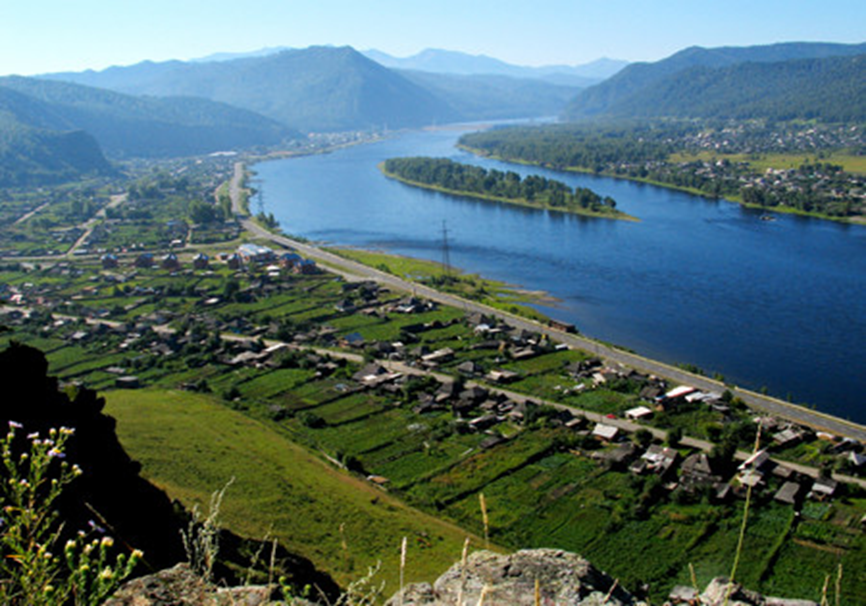 	Газета распространяется бесплатно*Орган издания Муниципальное образование «Сизинский сельсовет»СЕГОДНЯ В НОМЕРЕ:Решение Сизинского сельского Совета депутатов №6-4-15 от 05.02.2020 «О рассмотрении протеста прокурора на Решение Сизинского сельского Совета депутатов от 25.04.18 № 150  «Об утверждении Правил благоустройства территории муниципального образования «Сизинский сельсовет» ….стр.2Решение Сизинского сельского Совета депутатов №6-4-16 от 05.02.2020 «О внесении изменений в решение Сизинского сельского Совета депутатов от 25.04.2018 № 150 «Об утверждении Правил благоустройства на территории МО «Сизинский сельсовет» ……………………………………..стр.3Решение Сизинского сельского Совета депутатов №6-4-17 от 05.02.2020 «О внесении дополнений и изменений в Решение Сизинского сельского Совета депутатов от 20 декабря 2019 г. №6-2-5«О бюджете Сизинского сельсовета на 2020 год и плановый период 2021-2022» ……………………………. стр.5Решение Сизинского сельского Совета депутатов №6-4-18 от 05.02.2020 «Об утверждении положения о территориальном общественном самоуправлении в муниципальном образовании «Сизинский сельсовет» ……………………………………………………………………………………..……... стр.40Решение Сизинского сельского Совета депутатов №6-4-19 от 05.02.2020 Об установлении границ территориального общественного самоуправления (ТОС) в муниципальном образовании «Сизинский сельсовет»  ……………………………………………………………………………………………...стр.44Решение Сизинского сельского Совета депутатов №6-4-20 «Об установлении  земельного  налога и налоговых льгот на территории Сизинского сельсовета   на  2020 г.» …………………………. стр.45Решение Сизинского сельского Совета депутатов №6-4-21 «О принятии части полномочий по организации и проведению публичных слушаний в границах МО «Сизинский сельсовет» …………………………………………………………………………………………………..…….…стр.47Решение Сизинского сельского Совета депутатов №6-4-22 «О плане работы  Сизинского сельского Совета депутатов на 2020 год»  ……………………………………………………………………..стр.48Решение Сизинского сельского Совета депутатов №6-4-23 «Об утверждении номенклатуры дел Сизинского сельского Совета депутатов 6 созыва» ……………………………………………….стр.52Решение Сизинского сельского Совета депутатов №6-4-24 от 05.02.2020  «О регистрации депутатской группы политической партии «ЕДИНАЯ РОССИЯ» при Совете депутатов муниципального образования «Сизинский сельсовет», Шушенского района Красноярского края»  ......…………………………….стр.55РОССИЙСКАЯ ФЕДЕРАЦИЯКРАСНОЯРСКИЙ КРАЙ ШУШЕНСКИЙ РАЙОНСИЗИНСКИЙ СЕЛЬСКИЙ СОВЕТ ДЕПУТАТОВРЕШЕНИЕ05.02.2020                              с. Сизая                                 № 6-4-15О рассмотрении протеста прокурора на РешениеСизинского сельского Совета депутатов от 25.04.18 № 150 «Об утверждении Правил благоустройстватерритории муниципального образования «Сизинский сельсовет»       Рассмотрев протест Прокурора от 09.01.2020 №7-02-2020 на Решение от 25.04.2018 № 150 «Об утверждении Правил благоустройства территории муниципального образования «Сизинский сельсовет» в соответствии с ч.1 ст.4, ч. 4 ст.7 Федерального закона от 06.10.2003 № 131- ФЗ "Об общих принципах организации местного самоуправления в Российской Федерации", руководствуясь пунктом 8 ст. 26 Устава Сизинского сельсовета, Сизинский сельский Совет депутатовР Е Ш И Л:Протест прокурора Шушенского района от 09.01.2020 №7-02-2020 на Решение от 25.04.2018 № 150 «Об утверждении Правил благоустройстватерритории муниципального образования «Сизинский сельсовет»  удовлетворить.Решение от 25.04.2018 № 150 «Об утверждении Правил благоустройстватерритории муниципального образования «Сизинский сельсовет»   привести в соответствие с требованиями законодательства.Контроль за исполнением настоящего Решения возложить на постоянную комиссию по законности, правопорядку, защите прав граждан, местному самоуправлению, благоустройству (Жолобов А. С.).Решение вступает в силу с момента его принятия и подлежит опубликованию в газете «Сизинские вести».Председатель Сизинского сельского Совета депутатов                                                              А. В. ЗлобинРОССИЙСКАЯ ФЕДЕРАЦИЯКРАСНОЯРСКИЙ КРАЙ ШУШЕНСКИЙ РАЙОНСИЗИНСКИЙ СЕЛЬСКИЙ СОВЕТ ДЕПУТАТОВРЕШЕНИЕ05.02.2020				с. Сизая					№ 6-4-16 О внесении изменений в решение Сизинского сельскогоСовета депутатов от 25.04.2018 № 150 «Об утвержденииПравил благоустройства на территории  МО «Сизинский сельсовет»	 На основании ст.14 части 1 п.18 Федерального закона от 06.10.2003 № 131-ФЗ «Об общих принципах организации местного самоуправления в Российской Федерации  протеста прокуратуры Шушенского района, ст.8 Федерального закона от 24.06.1998 № 89-ФЗ «Об отходах производства и потребления», Закона Красноярского края от 31.10.2019 № 8-3238 «О внесении изменений в статью 1 Закона края «О закреплении вопросов местного значения за сельскими поселениями Красноярского края», Протеста прокуратуры Шушенского района, Сизинский сельский Совет депутатовРЕШИЛ:Внести в Решение Сизинского сельского Совета депутатов от 25.04.2018 № 150 «Об утверждении Правил благоустройства территории МО «Сизинский сельсовет» следующие изменения:Пункт 4.1.7 читать в следующей редакции:« 4.1.7. Места сбора и накопления коммунальных отходов.Твердые коммунальные отходы- отходы, образующиеся в жилых помещениях в процессе потребления физическими лицами, а также товары, утратившие свои потребительские свойства в процессе их использования физическими лицами в жилых помещениях в целях удовлетворения личных и коммунальных нужд, а также отходы, образующиеся в процессе деятельности юридических лиц, индивидуальных предпринимателей и подобные по составу отходам, образующимся в жилых помещениях в процессе потребления физическими лицами. Сбор твердых коммунальных отходов (далее ТКО) на территории МО «Сизинский сельсовет» осуществляется в соответствии с федеральным законодательством и законами Красноярского края, правовыми актами МО «Сизинский сельсовет».Сбор ТКО осуществляется в местах сбора и накопления ТКО, определенных договором на оказание услуг по обращению с ТКО, заключенным между региональным оператором и собственником ТКО (уполномоченным им лицом) в соответствии с территориальной схемой. Сбор ТКО осуществляется следующими способами:- в контейнеры и бункеры, расположенные на контейнерных площадках;- бестарный способ накопления ТКО- накопление ТКО в пакеты, мешки или другие специально предназначенные для накопления ТКО емкости непосредственно от населения без использования каких- либо дополнительных устройств для предварительного накопления.3) Региональный оператор устанавливает требования к пакетам, мешкам и другим емкостям, используемым для накопления ТКО.        Масса ТКО в пакетах мешках и других емкостях не должна превышать величины, установленной Региональным оператором. Вывоз ТКО при их бестарном способе сбора осуществляется Региональным оператором или уполномоченным им лицом в соответствии с договором об оказании услуг по обращению с ТКО.Периодичность вывоза ТКО определяется Региональным оператором в соответствии с законодательством РФ. Время вывоза ТКО определяется Регоператором, который обязан проинформировать потребителя о графике вывоза ТКО. 6)  Порядок создания мест (площадок) накопления ТКО и ведение реестра мест (площадок) накопления ТКО на территории МО «Сизинский сельсовет» определяется правовыми актами МО «Сизинский сельсовет». 7) Контейнеры для сбора и накопления ТКО должны быть изготовлены из пластика или металла, иметь крышку, предотвращающую попадание в контейнер атмосферных осадков и животных.           Контейнеры должны быть промаркированы с указанием наименования и контактных данных оператора, осуществляющего сбор, транспортирование ТКО, содержать сведения о собственнике контейнера и лицах, для сбора мусора которых установлен контейнер.      Контейнерные площадки должны быть оборудованы в соответствии с СанПиНом 2.1.2.2645-10 и СанПиНом 42-128-4690-88.     Контейнерные площадки могут быть совмещены со специальными площадками для складирования крупногабаритных отходов.      Контейнерные площадки должны содержать сведения о сроках удаления отходов, наименовании организации, выполняющей данную работу, и контактах лица, ответственного за качественную и своевременную работу по содержанию площадки и своевременное удаление отходов, а также информацию, предостерегающую владельцев автотранспорта о недопустимости загромождения подъезда специализированного автотранспорта, разгружающего контейнеры.        Контейнерные площадки подлежат обязательному учету.    8) На территории муниципального образования запрещается:- Эксплуатация контейнеров в технически неисправном состоянии или состоянии, не соответствующем санитарным нормам и правилам;- Выгрузка отходов из контейнеров в не предназначенные и не оборудованные для этих целей транспортные средства;- Размещение контейнеров и бункеров вне конкретных площадок;- Установка контейнерных площадок на проезжей части, газонах, тротуарах и в проходных арках домов;- Размещение отходов вне мест сбора и накопления отходов или с превышением лимита на размещение отходов.» Контроль за исполнением настоящего решения возложить на постоянную комиссию по бюджету, налогам и экономической политике (Иванников К.И.).Настоящее решение  вступает в силу со дня, следующего за днем его официального опубликования в газете «Сизинские вести».Председатель СизинскогоСельского Совета депутатов:					А.В. ЗлобинГлава Сизинского сельсовета:				Т.А. КоробейниковаРОССИЙСКАЯ ФЕДЕРАЦИЯКРАСНОЯРСКИЙ  КРАЙ    ШУШЕНСКИЙ РАЙОНСИЗИНСКИЙ СЕЛЬСКИЙ СОВЕТ ДЕПУТАТОВР Е Ш Е Н И Е«О внесении дополнений и изменений в Решение Сизинского сельского Совета депутатов от 20 декабря 2019 г. №6-2-5«О бюджете Сизинского сельсовета на 2020 год и плановый период 2021-2022»В соответствии с Бюджетным кодексом Российской Федерации, Федеральным законом №131-ФЗ от 06.10.2003 «Об общих принципах организации местного самоуправления в Российской Федерации», статьей 22 Устава Сизинского сельсовета, Сизинский сельский Совет депутатов РЕШИЛ: Внести в Решение Сизинского сельского Совета депутатов от  20 декабря 2019 г. №6-2-5 «О бюджете Сизинского сельсовета на 2020 год и плановый период 2021-2022» следующие изменения и дополнения:Пункт 1 изложить в следующей редакции:1.  Утвердить основные характеристики бюджета Сизинского сельсовета на 2020 год:1) прогнозируемый общий объем доходов бюджета Сизинского сельсовета в сумме 8 914 900,41  рублей;2) общий объем расходов бюджета Сизинского сельсовета в сумме 8 914 900,41 рублей;3) дефицит бюджета Сизинского сельсовета в сумме 0,00 рублей;4) источники внутреннего финансирования дефицита бюджета Сизинского сельсовета в сумме (0,00 рублей) согласно приложению №1 «Источники внутреннего финансирования дефицита бюджета Сизинского сельсовета в 2020 году и плановом периоде 2021-2022 годов» к настоящему Решению.    2. Утвердить основные характеристики бюджета Сизинского сельсовета на 2021 год и на 2022 год:1) прогнозируемый общий объем доходов бюджета Сизинского сельсовета на 2021 год в сумме 9 160 581,72 рублей и на 2022 год в сумме 12 809 300,17 рублей;2) общий объем расходов бюджета Сизинского сельсовета на 2021 год в сумме 9 160 581,72 рублей, в том числе условно утвержденные расходы в сумме 170 443,00 рублей, и на 2022 год в сумме 12 809 300,17 рублей, в том числе условно утвержденные расходы  в сумме 737 109,00 рублей;3) дефицит бюджета на 2021 год в сумме 0,00 рублей и на 2022 год в сумме 0,00 рублей;4) источники внутреннего финансирования дефицита бюджета Сизинского сельсовета на 2021 год в сумме 0,00 рублей и на 2022 год в сумме 0,00 рублей согласно приложению №1 «Источники внутреннего финансирования дефицита бюджета Сизинского сельсовета в 2020 году и плановом периоде 2021-2022 годов»  к настоящему Решению.      1.2. В приложении №1 «Источники внутреннего финансирования дефицита бюджета Сизинского сельсовета в 2020 году и плановом периоде 2021-2022 годов» в графе 3 в строках 7-10 цифры «-8869518,00» заменить цифрами «-8914900,41»в графе 3 в строках 11-14 цифры «8869518,00» заменить цифрами «8914900,41»в графе 4 в строках 7-10 цифры « -9091256,00» заменить цифрами «-9160581,72»в графе 4 в строках 11-14 цифры «9091256,00» заменить цифрами «9160581,72»в графе 5 в строках 7-10 цифры « -9312994,00» заменить цифрами «-12809300,17»в графе 5 в строках 11-14 цифры «9312994,00» заменить цифрами «12809300,17»1.3. Приложение №2 «Перечень главных администраторов доходов бюджета Сизинского сельсовета» изложить в новой редакции, согласно приложению №2 к настоящему Решению.    1.4. В приложении №4 «Доходы бюджета Сизинского сельсовета на 2020 год и плановый период 2021-2022 годов» в графе 10 в строке 1цифры «6544400,00» заменить цифрами «6557729,41»в графе 11 в строке 1 цифры «6762651,00» заменить цифрами «6801520,72»в графе 12 в строке 1 цифры «7329317,00» заменить цифрами «7383838,17»в графе 10 в строке 2 цифры «500400,00» заменить цифрами «513729,41»в графе 11 в строке 2 цифры «526600,00» заменить цифрами «565469,72»в графе 12 в строке 2 цифры «626700,00» заменить цифрами «681221,17»в графе 10 в строке 5 цифры «338400,00» заменить цифрами «351729,41»в графе 11 в строке 5 цифры «346600,00» заменить цифрами «385469,72»в графе 12 в строке 5 цифры «376700,00» заменить цифрами «431221,17»в графе 10 в строке 6 цифры «155100,00» заменить цифрами «161174,70»в графе 11 в строке 6 цифры «159000,00» заменить цифрами «177695,11»в графе 5 в строке 6 цифры «230» заменить цифрами «231»в графе 9 в строке 6 изложить текст в новой редакции «Доходы от уплаты акцизов на дизельное топливо, подлежащие распределению между бюджетами субъектов Российской Федерации и местными бюджетами с учетом установленных дифференцированных нормативов отчислений в местные бюджеты (по нормативам, установленным Федеральным законом о федеральном бюджете в целях формирования дорожных фондов субъектов Российской Федерации)»в графе 12 в строке 6 цифры «163000,00» заменить цифрами «198480,88»в графе 5 в строке 7 цифры «240» заменить цифрами «241»в графе 9 в строке 7 изложить текст в новой редакции: Доходы от уплаты акцизов на моторные масла для дизельных и (или) карбюраторных (инжекторных) двигателей, подлежащие распределению между бюджетами субъектов Российской Федерации и местными бюджетами с учетом установленных дифференцированных нормативов отчислений в местные бюджеты (по нормативам, установленным Федеральным законом о федеральном бюджете в целях формирования дорожных фондов субъектов Российской Федерации)»в графе 5 в строке 8 цифры «250» заменить цифрами «251»в графе 9 в строке 8 изложить текст в новой редакции: «Доходы от уплаты акцизов на автомобильный бензин, подлежащие распределению между бюджетами субъектов Российской Федерации и местными бюджетами с учетом установленных дифференцированных нормативов отчислений в местные бюджеты (по нормативам, установленным Федеральным законом о федеральном бюджете в целях формирования дорожных фондов субъектов Российской Федерации)»в графе 5 в строке 9 цифры «260» заменить цифрами «261»в графе 9 в строке 8 изложить текст в новой редакции: «Доходы от уплаты акцизов на прямогонный бензин, подлежащие распределению между бюджетами субъектов Российской Федерации и местными бюджетами с учетом установленных дифференцированных нормативов отчислений в местные бюджеты (по нормативам, установленным Федеральным законом о федеральном бюджете в целях формирования дорожных фондов субъектов Российской Федерации)»в графе 10 в строке 7 цифры «800,00» заменить цифрами «830,19»в графе 11 в строке 7 цифры «700,00» заменить цифрами «891,71»в графе 12 в строке 7 цифры «800,00» заменить цифрами «978,63»в графе 10 в строке 8 цифры «202500,00» заменить цифрами «210524,44»в графе 11 в строке 8 цифры «206700,00» заменить цифрами «231456,73»в графе 12 в строке 8 цифры «234800,00» заменить цифрами «256953,56»в графе 10 в строке 9 цифры «-20000,00» заменить цифрами «-20799,92»в графе 11 в строке 9 цифры «-19800,00» заменить цифрами «-24573,83»в графе 12 в строке 9 цифры «-21900,00» заменить цифрами «-25191,90»в графе 10 в строках18-19 цифры «2325118,00» заменить цифрами «2357171,00»в графе 11 в строках 18-19 цифры «2328605,00» заменить цифрами «2359061,00»в графе 12 в строках 18-19 цифры «1983677,00» заменить цифрами «5425462,00»в графе 9 в строке 20 изложить в новой редакции: «Предоставление дотаций на выравнивание бюджетной обеспеченности поселений района за счет средств субвенции на реализацию государственных полномочий по расчету и предоставлению дотаций на выравнивание бюджетной обеспеченности поселениям, входящим в состав муниципального района края в рамках подпрограммы "Создание условий для эффективного и ответственного управления муниципальными финансами, повышения устойчивости бюджетов поселений Шушенского района, содействие повышению качества управления муниципальными финансами поселений района" муниципальной программы Шушенского района "Управление муниципальными финансами"в графе 9 в строке 21 изложить в новой редакции: «Предоставление дотаций на выравнивание бюджетной обеспеченности поселений района за счет собственных средств районного бюджета в рамках подпрограммы "Создание условий для эффективного и ответственного управления муниципальными финансами, повышения устойчивости бюджетов поселений Шушенского района, содействие повышению качества управления муниципальными финансами поселений района" муниципальной программы Шушенского района "Управление муниципальными финансами"дополнить строкой следующего содержания:строку 22 считать строкой 25строку 23 считать строкой 26строку 24 исключитьстроку 25 считать строкой 23в графе 4 в строке 23 цифры «49» считать цифрами «29» в графе 9 в строке 23 изложить в новой редакции: «Субвенции бюджетам сельских поселений на выполнение передаваемых полномочий субъектов Российской Федерации(Выполнение государственных полномочий по созданию и обеспечению деятельности административных комиссий в рамках непрограммных расходов финансового управления администрации Шушенского района)»дополнить строкой следующего содержания:в графе 9 в строке 25 текст изложить в новой редакции: «Субвенции бюджетам сельских поселений на выполнение передаваемых полномочий субъектов Российской Федерации(Выполнение государственных полномочий по созданию и обеспечению деятельности административных комиссий в рамках непрограммных расходов финансового управления администрации Шушенского района)»в графе 9 в строке 26 текст изложить в новой редакции: «Предоставление межбюджетных трансфертов поселениям района на поддержку мер по обеспечению сбалансированности бюджетов поселений района в рамках подпрограммы "Создание условий для эффективного и ответственного управления муниципальными финансами, повышения устойчивости бюджетов поселений Шушенского района, содействие повышению качества управления муниципальными финансами поселений района" муниципальной программы Шушенского района»в графе 10 в строке 28 цифры «8869518,00» считать цифрами «8914900,41»в графе 11 в строке 28 цифры «9091256,00» считать цифрами «9160581,72»в графе 12 в строке 28 цифры «9312994,00» считать цифрами «12809300,17»1.5. В приложении №5 «Распределение бюджетных ассигнований по разделам и подразделам бюджетной классификации расходов бюджетов Российской Федерации на 2020 год и плановый период 2021-2022 годов»в графе 3 в строке 1 цифры «4382383,00» заменить цифрами «4377383,00»в графе 4 в строке 1 цифры «4382383,00» заменить цифрами «4377383,00»в графе 5 в строке 1 цифры «4382383,00» заменить цифрами «4377383,00»в графах 3-5 в строке 6 цифры «959679,96» заменить цифрами «954679,96»в графе 3 в строках 7-8 цифры «341430,00» заменить цифрами «373483,00»в графе 4 в строках 7-8 цифры «344928,00» заменить цифрами «375384,00»в графе 5 в строках 7-8 цифры «0,00» заменить цифрами «383946,00»в графе 3 в строке 9 цифры «129316,00» заменить цифрами «134316,00»в графе 4 в строке 9 цифры «177113,00» заменить цифрами «182113,00»в графе 5 в строке 9 цифры «177113,00» заменить цифрами «182113,00»дополнить строкой следующего содержания:строки 11-21 считать строками 12-22в графе 3 в строке 12 цифры «421263,00» заменить цифрами «434592,41»в графе 4 в строке 12 цифры «421263,00» заменить цифрами «460132,72»в графе 5 в строке 12 цифры «421263,00» заменить цифрами «3533623,17»в графе 3 в строке 13 цифры «407263,00» заменить цифрами «420592,41»в графе 4 в строке 13 цифры «407263,00» заменить цифрами «446132,72»в графе 5 в строке 13 цифры «407263,00» заменить цифрами «3519623,17»в строке ИТОГО в графе 3 цифры «8869518,00» заменить цифрами «8914900,41»в строке ИТОГО в графе 4 цифры «9091256,00» заменить цифрами «9160581,72»в строке ИТОГО в графе 5 цифры «9312994,00» заменить цифрами «12809300,17»1.6. В приложение №6 «Ведомственная структура расходов бюджета Сизинского сельсовета на 2020 год»в графе 6 в строке 1 цифры «8869518,00» заменить цифрами «8914900,41»в графе 6 в строке 2 цифры «4382383,00» заменить цифрами «4377383,00»в графе 6 в строке 28 цифры «959679,96» заменить цифрами «954679,96»в графе 1 в строках 31 и 108 изложить текст в новой редакции: «Региональные выплаты и выплаты, обеспечивающие уровень заработной платы работников бюджетной сферы не ниже размера минимальной заработной платы (минимального размера оплаты труда)   в рамках Муниципальной программы Сизинского сельсовета "Обеспечение жизнедеятельности МО Сизинский сельсовет" на 2020-2022 годы»в графе 6 в строках 29-30 цифры «951357,96» заменить цифрами «946357,96»в графе 4 в строках 31-33 цифры «0110010210» заменить цифрами «0110010490»в графе 6 в строке 41 цифры «74529,00» заменить цифрами «69529,00»в графе 6 в строках 42-43 цифры «72156,00» заменить цифрами «67156,00»в графе 6 в строках 50-53 цифры «341430,00» заменить цифрами «373483,00»в графе 6 в строках 56-57 цифры «25547,21» заменить цифрами «57600,21»в графе 6 в строке 58 цифры «129316,00» заменить цифрами «134316,00»дополнить строками следующего содержания:строки 71-77 считать строками 76-82в графе 6 в строке 76 цифры «421263,00» заменить цифрами «434592,41»в графе 6 в строках 77-79 цифры «407263,00» заменить цифрами «420592,41»в графе 6 в строках 80-82 цифры «402263,00» заменить цифрами «351729,41»дополнить строками следующего содержания:строки 78-122 считать строками 86-130в графе 4 в строках 108-110 цифры «0110010210» заменить цифрами «0110010490»1.7. В приложении №7 «Ведомственная структура расходов бюджета  Сизинского сельсовета на 2021-2022 годы»в графе 6 в строке 1 цифры «9091256,00» заменить цифрами «9160581,72»в графе 7 в строке 1 цифры «9312994,00» заменить цифрами «12809300,17»в графах 6-7 в строке 2 цифры «4382383,00» заменить цифрами «4377383,00»в графах 6-7 в строке 28 цифры «959679,96» заменить цифрами «954679,96»в графах 6-7 в строках  29-30 цифры «951357,96» заменить цифрами «946357,96»в графах 6-7 в строке 38 цифры «74529,00» заменить цифрами «69529,00»в графах 6-7 в строках  39-40 цифры «72156,00» заменить цифрами «67156,00»в графе 6 в строках  47-50 цифры «344928,00» заменить цифрами «375384,00»в графе 7 в строках  47-50 цифры «0,00» заменить цифрами «383946,00»в графе 6 в строках  53-54 цифры «29045,21» заменить цифрами «59501,21»в графе 7 в строках  53,54 цифры «0,00» заменить цифрами «68063,21»в графах 6-7 в строке 55 цифры «177113,00» заменить цифрами «182113,00»дополнить строками следующего содержания:строки 68-77 считать строками 73-82в графе 6 в строке 73 цифры «421263,00» заменить цифрами «460132,72»в графе 7 в строке 73 цифры «421263,00» заменить цифрами «3533623,17»в графе 6 в строках  74-76 цифры «407263,00» заменить цифрами «446132,72»в графе 7 в строках  74-76 цифры «407263,00» заменить цифрами «3519623,17»в графе 6 в строках  77-79 цифры «402263,00» заменить цифрами «441132,72»в графе 7 в строках  74-76 цифры «402263,00» заменить цифрами «456784,17»дополнить строками следующего содержания:строки 78-117 считать строками 86-125     1.8. Приложение №8 «Распределение бюджетных ассигнований по целевым статьям (муниципальным программам Сизинского сельсовета и непрограммным направлениям деятельности), группам и подгруппам видов расходов, разделам, подразделам классификации расходов бюджета сельского поселения Сизинского сельсовета на 2020 год» в графе 5 в строке 1 цифры «3845455,04» заменить цифрами «3877508,04»в графе 5 в строке 8 цифры «3348513,22» заменить цифрами «3380566,22»в графе 5 в строке 9 цифры «341430,00» заменить цифрами «373483,00»в графе 5 в строках 14-17 цифры «25547,21» заменить цифрами «57600,21»в графе 5 в строках 57-58 цифры «5024062,96» заменить цифрами «5037392,37»в графе 2 в строке 59 текст изложить в новой редакции:«Региональные выплаты и выплаты, обеспечивающие уровень заработной платы работников бюджетной сферы не ниже размера минимальной заработной платы (минимального размера оплаты труда)   в рамках Муниципальной программы Сизинского сельсовета "Обеспечение жизнедеятельности МО Сизинский сельсовет" на 2020-2022 годы»в графе 3 в строках 59-67 цифры «0110010210» заменить цифрами «0110010490»в графе 5 в строках 78-82 цифры «402263,00» заменить цифрами «351729,41»дополнить строками следующего содержания:строки 83-120 считать строками 88-125в графе 5 в строках 118-119 цифры «72156,00» заменить цифрами «67156,00»дополнить строками следующего содержания:строки 121-136 считать строками 128-143в графе 5 в строке 143 цифры «8869518,00» заменить цифрами «8914900,41»1.9. Приложение №9 «Распределение бюджетных ассигнований по целевым статьям (муниципальным программам Сизинского сельсовета и непрограммным направлениям деятельности), группам и подгруппам видов расходов, разделам, подразделам классификации расходов  бюджета   Сизинского сельсовета на 2021-2022 годы»в графе 5 в строке 1 цифры «3848953,04» заменить цифрами «3879409,04»в графе 6 в строке 1 цифры «3504025,04» заменить цифрами «3887971,04»в графе 5 в строке 8 цифры «3352011,22» заменить цифрами «3382467,22»в графе 6 в строке 8 цифры «3007083,22» заменить цифрами «3391029,22»в графе 5 в строке 9 цифры «344928,00» заменить цифрами «375384,00»в графе 6 в строках 10-13 цифры «0,00» заменить цифрами «315882,79»в графе 6 в строках 14-17 цифры «0,00» заменить цифрами «68063,21»в графе 5 в строках 57-58 цифры «5071859,96» заменить цифрами «5110729,68»в графе 6 в строках 57-58 цифры «5071859,96» заменить цифрами «8184220,13»в графе 5 в строках 69-73 цифры «402263,00» заменить цифрами «441132,72»в графе 6 в строках 69-73 цифры «402263,00» заменить цифрами «456784,17»дополнить строками следующего содержания:строки 108-126 считать строками 110-128дополнить строками следующего содержания:строки 127-128 считать строками 134-135В графе 5 в строке 135 цифры «9091256,00» заменить цифрами «9160581,72»В графе 6 в строке 135 цифры «9312994,00» заменить цифрами «12809300,17»Приложения №1,2,4,5,6,7,8,9 к Решению изложить в новой редакции согласно приложениям №1,2,3,4,5,6,7,8 к настоящему Решению.2. Контроль над исполнением настоящего Решения возложить на  постоянную комиссию по бюджету, финансам, собственности, по охране окружающей среды и природопользования.3. Настоящее решение вступает в силу после его официального опубликования (обнародования) в газете «Сизинские вести».Перечень главных администраторов доходов бюджета Сизинского сельсоветаРОССИЙСКАЯ ФЕДЕРАЦИЯКРАСНОЯРСКИЙ КРАЙ ШУШЕНСКИЙ РАЙОНСИЗИНСКИЙ СЕЛЬСКИЙ СОВЕТ ДЕПУТАТОВРЕШЕНИЕ05.02.2020                                     с. Сизая                                  № 6-4-18Об утверждении положения о территориальном общественном самоуправлении в муниципальном образовании «Сизинский сельсовет»В соответствии со ст. 27 Федерального закона от 06.10.2003 N 131-ФЗ «Об общих принципах организации местного самоуправления в Российской Федерации»,  устава Сизинского сельсовета, Сизинский сельский Совет депутатовРЕШИЛ: 1. Утвердить Положение о территориальном общественном самоуправлении в муниципальном образовании «Сизинский сельсовет», согласно приложению.2. Настоящее решение подлежит официальному опубликованию в газете «Сизинские вести» и вступает в силу после дня его официального опубликования. 3. Контроль за исполнением настоящего Решения возложить председателя Сизинского сельского Совета депутатов А. В. Злобина.Председатель Сизинского   сельского Совета депутатов                                          А. В. ЗлобинГлава Сизинского сельсовета                                        Т. А. КоробейниковаПриложение к РешениюСизинского сельского Совета депутатовот 05.02.2020  № 6-4-18 ПОЛОЖЕНИЕО ТЕРРИТОРИАЛЬНОМ ОБЩЕСТВЕННОМ САМОУПРАВЛЕНИИ ВМУНИЦИПАЛЬНОМ ОБРАЗОВАНИИ «СИЗИНСКИЙ СЕЛЬСОВЕТ»Глава 1. ПРАВОВАЯ ОСНОВА ТЕРРИТОРИАЛЬНОГО ОБЩЕСТВЕННОГОСАМОУПРАВЛЕНИЯ, ОБЩИЕ ПОНЯТИЯ1.1. Настоящее Положение разработано в соответствии с Конституцией Российской Федерации, Федеральным законом от 06.10.2003 № 131-ФЗ «Об общих принципах организации местного самоуправления в Российской Федерации», уставом Сизинского сельсовета.1.2. Положение определяет порядок организации и осуществления территориального общественного самоуправления, установления границ территории, на которой осуществляется территориальное общественное самоуправление, порядок регистрации уставов территориальных общественных самоуправлений, а также условия и порядок выделения необходимых денежных средств из бюджета Сизинского сельсовета (далее - бюджет Сизинского сельсовета).1.3. Территориальное общественное самоуправление (далее - ТОС) - самоорганизация граждан по месту их жительства на части территории муниципального образования «Сизинский сельсовет»  для самостоятельного и под свою ответственность осуществления собственных инициатив по вопросам местного значения.1.4. ТОС является формой непосредственного осуществления населением местного самоуправления на части территории МО «Сизинский сельсовет»  Глава 2. ПРОВЕДЕНИЕ СОБРАНИЯ, КОНФЕРЕНЦИИ ГРАЖДАН ПОВОПРОСАМ ОРГАНИЗАЦИИ ТОС 2.1. С целью организации ТОС инициативная группа граждан (далее - инициативная группа), проживающих на соответствующей территории, численностью не менее 7 человек обращается с письменным ходатайством в администрацию Сизинского сельсовета или в Сизинский сельский Совет депутатов о назначении собрания, конференции граждан по вопросам организации ТОС (далее - собрание, конференция граждан).        К ходатайству в обязательном порядке прилагаются описание границ территории, на которой предполагается осуществление территориального общественного самоуправления, а также предложения по составу комиссии по организации собрания, конференции граждан (далее - комиссия), подготовленные с учетом п. 2.5 главы 2 настоящего Положения.2.2. В обращении инициативной группы должны быть указаны:- цель проведения собрания, конференции граждан;- место и время проведения собрания, конференции граждан;- примерное количество участников собрания, конференции граждан.2.3. Письменное обращение инициативной группы после его поступления рассматривается на ближайшем заседании сессии Совета депутатов или главой Сизинского сельсовета и принимается одно из следующих решений:- о назначении собрания, конференции граждан;- в случае несоответствия обращения пункту 2.2 главы 2 настоящего Положения - об отказе в назначении собрания, конференции граждан.О принятом решении инициативная группа уведомляется в письменном виде.В случае необходимости переноса даты назначенного собрания, конференции граждан комиссия принимает соответствующее решение и уведомляет об этом Сизинский сельский Совет депутатов или главу Сизинского сельсовета в письменном виде.2.4. Решения собрания, конференции граждан принимаются открытым голосованием простым большинством голосов от общего числа присутствующих и оформляются протоколом, в котором указываются: дата и место проведения собрания, конференции граждан; общее число жителей, проживающих на соответствующей территории и имеющих право принимать участие в собрании, конференции граждан по вопросам организации и осуществления ТОС; количество граждан, принявших участие в собрании, конференции граждан; вопросы, рассмотренные собранием, конференцией граждан; результаты голосования и принятые решения. Протокол собрания подписывается председательствующим и секретарем собрания, конференции граждан.Глава 3. ТЕРРИТОРИЯ ОСУЩЕСТВЛЕНИЯ ТОС, УСТАНОВЛЕНИЕ ГРАНИЦ ТЕРРИТОРИИ, НА КОТОРОЙ ОСУЩЕСТВЛЯЕТСЯ ТОС 3.1. ТОС осуществляется на определенной части территорий проживания жителей: группа жилых домов, сельский населенный пункт, не являющийся поселением, иные территории проживания жителей.3.2. Границы территории, на которой осуществляется ТОС, устанавливаются Сизинским сельским Советом депутатов по предложению населения, проживающего на данной территории.3.3. Обязательные условия установления границы территории ТОС:3.3.1. Границы территории, на которой осуществляется ТОС, не могут выходить за границы территории сельского поселения «Село Сизая»3.3.2. Неразрывность территории, на которой осуществляется ТОС, в случае, если в его состав входит более одного жилого дома.3.4. Для установления границ территории ТОС лица, уполномоченные собранием, конференцией граждан, не позднее 30 дней после проведения собрания, конференции граждан обращаются в Сизинский сельский Совет депутатов с заявлением об установлении границ территории, на которой осуществляется территориальное общественное самоуправление, к которому прилагаются:- копия протокола собрания, конференции граждан, содержащая решение о принятии устава ТОС, копия устава ТОС, копия списка участников собрания, конференции граждан по форме согласно приложению № 1 к настоящему Положению, а также копии протоколов (иных документов) по выборам делегатов на конференцию граждан. 3.5. Изменение границ ТОС осуществляется Сизинским сельским Советом депутатов по инициативе ТОС или группы жителей, проживающих на территории ТОС.3.5.1. Для изменения границ ТОС по инициативе органа ТОС или группы граждан, проживающих на данной территории, уполномоченные собранием, конференцией граждан лица не позднее 30 дней после проведения собрания, конференции граждан обращаются в Сизинский сельский Совет депутатов с заявлением об изменении границ территории, на которой осуществляется ТОС, к которому прилагаются: копия протокола собрания, конференции граждан ТОС, содержащая решение об изменении границ ТОС, копия списка участников собрания, конференции граждан ТОС по форме согласно приложению № 1 к настоящему Положению, описание измененных границ ТОС.3.7. Сизинский сельский Совет депутатов в месячный срок со дня получения от уполномоченных лиц заявления и копий документов, указанных в пунктах 3.4, 3.5 настоящей главы, принимает решение об установлении границы территории, на которой осуществляется территориальное общественное самоуправление, или об изменении границы территории, на которой осуществляется территориальное общественное самоуправление.Сизинский сельский Совет депутатов направляет копию решения Сизинского сельского Совета депутатов об установлении границы территории, на которой осуществляется территориальное общественное самоуправление, или об изменении границы территории, на которой осуществляется территориальное общественное самоуправление, в Сизинского сельсовета в течение трех рабочих дней с момента его принятия.Глава 4. ПОРЯДОК ОСУЩЕСТВЛЕНИЯ ТЕРРИТОРИАЛЬНОГООБЩЕСТВЕННОГО САМОУПРАВЛЕНИЯ 4.1. ТОС в сельском поселении «Село Сизая» осуществляется непосредственно населением посредством проведения собраний, конференций граждан, а также посредством создания органов ТОС (комитет, совет, иной орган).4.2. Полномочия органов ТОС определяются в соответствии с законодательством.4.3. Порядок формирования, прекращения полномочий, права и обязанности, срок полномочий органов ТОС, принятия решений органами ТОС устанавливаются уставом ТОС.4.4. Изменения или дополнения в принятые собранием, конференцией граждан решения и устав ТОС вносятся исключительно собранием, конференцией граждан.Глава 5. УСЛОВИЯ И ПОРЯДОК ВЫДЕЛЕНИЯ ДЕНЕЖНЫХ СРЕДСТВ ИЗ БЮДЖЕТА СИЗИНСКОГО СЕЛЬСОВЕТА5.1. В бюджете Сизинского сельсовета могут быть предусмотрены средства для осуществления органами ТОС хозяйственной деятельности по благоустройству территории, иной хозяйственной деятельности, направленной на удовлетворение социально-бытовых потребностей граждан, проживающих на соответствующей территории. Выделение указанных средств осуществляется на основании договора между органами ТОС и администрацией Сизинского сельсовета.5.2. Уполномоченный орган осуществляет контроль за расходованием ТОС выделенных средств из бюджета Сизинского сельсовета.5.3. ТОС представляет отчеты уполномоченному органу об использовании средств бюджета Сизинского сельсовета в порядке и сроки, установленные договором.5.4. Отношения, связанные с формированием заявки на выделение бюджетных средств для выполнения отдельных функций ТОС, порядком ее рассмотрения и принятием соответствующего решения по ней, регулируются правовым актом администрации Сизинского сельсовета в соответствии с Бюджетным кодексом РФ.Глава 6. ВЗАИМООТНОШЕНИЯ ТОС С ОРГАНАМИ МЕСТНОГОСАМОУПРАВЛЕНИЯ СЕЛЬСКОГО ПОСЕЛЕНИЯ «СЕЛО СИЗАЯ» 6.1. Органы местного самоуправления МО «Сизинский сельсовет»- разрабатывают правовые акты, регулирующие деятельность ТОС в соответствии с законодательством РФ;- оказывают содействие населению в осуществлении права на ТОС;- координируют деятельность органов ТОС, оказывают им информационную, организационную и методическую поддержку;- оказывают помощь в разработке уставов ТОС;- способствуют выполнению решений общих собраний, конференций граждан ТОС, принятых в пределах их компетенций;- учитывают в своих решениях мнение населения, проживающего в границах территории ТОС;- могут устанавливать сферы совместной компетенции с ТОС, а также перечень вопросов, решения по которым не могут быть приняты без согласия с ТОС;- взаимодействуют с органами ТОС при осуществлении хозяйственной деятельности по благоустройству территории, иной хозяйственной деятельности, направленной на удовлетворение социально-бытовых потребностей жителей, проживающих в границах территории ТОС, на договорной основе с использованием средств бюджета Сизинского сельсовета, осуществляют другие полномочия по взаимодействию с ТОС.6.2. Органы ТОС вправе:- участвовать в заседаниях органов местного самоуправления МО «Сизинский сельсовет» при обсуждении вопросов, затрагивающих интересы населения, проживающего в границах территории ТОС, с правом совещательного голоса;- информировать органы местного самоуправления о мнениях граждан, высказанных на собраниях, конференциях граждан;- подавать предложения в органы местного самоуправления МО «Сизинский сельсовет» по вопросам, входящим в компетенцию органов ТОС;- информировать население о решениях органов местного самоуправления МО «Сизинский сельсовет».6.3. Органы местного самоуправления МО «Сизинский сельсовет» не вправе препятствовать осуществлению ТОС, вмешиваться в деятельность органов ТОС, осуществляемую ими в пределах своих полномочий, определенных законодательством и нормативными правовыми актами, за исключением случаев, предусмотренных настоящим Положением.6.4. Органы местного самоуправления МО «Сизинский сельсовет» в своей работе с населением опираются на помощь ТОС, изучают их мнение по вопросам, затрагивающим интересы жителей соответствующей территории.Глава 7. ПРАВА ОРГАНА ТОСДля осуществления уставных целей орган ТОС в соответствии со своим уставом вправе:- представлять и защищать общественные интересы, собственные права, законные интересы жителей, проживающих на данной территории, в органах государственной власти и управления, органах местного самоуправления, судах и других государственных и негосударственных организациях, учреждениях и на предприятиях;- выявлять мнение населения данной территории по вопросам местного значения, затрагивающим интересы населения, организовывать и проводить на данной территории местные опросы в установленном порядке;- осуществлять исполнение муниципального заказа в установленном порядке;- создавать в установленном порядке кооперативы, предприятия и организации, удовлетворяющие потребности населения в товарах и услугах;- выступать заказчиком на выполнение работ по благоустройству территории и коммунальному обслуживанию населения, объектов социальной инфраструктуры с использованием предусмотренных на их выполнение средств местного бюджета или собственных финансовых ресурсов;- кооперировать на добровольной основе средства населения, предприятий, учреждений и организаций для финансирования целевых социальных программ;- определять в соответствии со своим уставом штаты и порядок оплаты труда работников;- свободно распространять информацию о своей деятельности;- учреждать средства массовой информации и осуществлять издательскую деятельность;- выступать с инициативами по различным вопросам общественной жизни, вносить предложения в органы государственной власти и органы местного самоуправления по вопросам местного значения.Глава 8. ОТВЕТСТВЕННОСТЬ ТОС ПЕРЕД ГРАЖДАНАМИ И ОРГАНАМИ МЕСТНОГО САМОУПРАВЛЕНИЯМО «СИЗИНСКИЙ СЕЛЬСОВЕТ» 8.1. Ответственность органов ТОС перед гражданами наступает в случае нарушения этими органами законодательства Российской Федерации, настоящего Положения, устава ТОС либо утраты этими органами или выборным лицом доверия со стороны граждан. Основания и виды ответственности органов ТОС определяются законодательством Российской Федерации, уставом ТОС.8.2. Органы ТОС несут равную ответственность за исполнение заключенных договоров и соглашений по исполнению взятых на себя обязательств и полномочий в соответствии с законодательством Российской Федерации и уставом ТОС. РОССИЙСКАЯ ФЕДЕРАЦИЯКРАСНОЯРСКИЙ КРАЙ ШУШЕНСКИЙ РАЙОНСИЗИНСКИЙ СЕЛЬСКИЙ СОВЕТ ДЕПУТАТОВРЕШЕНИЕ05.02.2020                                         с. Сизая                                  № 6-4-19Об установлении границ территориального общественного самоуправления (ТОС)в муниципальном образовании «Сизинский сельсовет»В связи с обращением инициативной группы об установлении границ территории для осуществления территориального общественного самоуправления (ТОС), в соответствии с Федеральным законом Российской Федерации от 06.10.2003                  № 131-ФЗ «Об общих принципах организации местного самоуправления в Российской Федерации», руководствуясь уставом Сизинского сельсовета Сизинский сельский Совет депутатовРЕШИЛ:Установить границы территории для осуществления территориального общественного самоуправления (ТОС) в пределах населенного пункта села Сизая, являющегося частью Сизинского сельского поселения, входящего в состав МО «Сизинский сельсовет».Границы территории, на которой осуществляется территориальное общественное самоуправление, являются границами населенного пункта села Сизая, согласно схеме границ.  Настоящее решение подлежит официальному опубликованию в газете «Сизинские вести» и вступает в силу после дня его официального опубликования.  Контроль за исполнением настоящего Решения возложить председателя Сизинского сельского Совета депутатов А. В. Злобина.Председатель Сизинского    сельского Совета депутатов                                             А. В. ЗлобинГлава Сизинского сельсовета                                          Т. А. Коробейникова РОССИЙСКАЯ ФЕДЕРАЦИЯКРАСНОЯРСКИЙ КРАЙ ШУШЕНСКИЙ РАЙОНСИЗИНСКИЙ СЕЛЬСКИЙ СОВЕТ ДЕПУТАТОВРЕШЕНИЕ05.02. 2020				      с. Сизая					№ 6-4-20Об установлении  земельного  налога и налоговых льготна территории Сизинского сельсовета   на  2020 г.В соответствии с главой 31 «Земельный налог» части второй Налогового кодекса Российской Федерации,  Уставом Сизинского сельсовета в целях рационального использования и упорядочивания платежей за землю, Сизинский сельский  Совет депутатов  РЕШИЛ:Ввести на территории Сизинского сельсовета земельный налог, порядок, сроки уплаты налога на землю, находящуюся в пределах границ Сизинского сельсовета на 2020 год. 2.  Установить следующие ставки земельного налога:2.1. В размере 0,3 процента  в отношении земельных участков:отнесенных к землям сельскохозяйственного назначения или к землям в составе зон сельскохозяйственного использования в населенных пунктах  и используемых для сельскохозяйственного производства;занятых жилищным фондом и объектами инженерной инфраструктуры жилищно-коммунального комплекса (за исключением доли в праве на земельный участок, приходящийся на объект, не относящийся к жилищному фонду и к объектам инженерной инфраструктуры жилищно-коммунального комплекса) или приобретенных (предоставленных) для жилищного строительства (за исключением земельных участков, приобретенных (предоставленных) для индивидуального жилищного строительства, используемых в предпринимательской деятельности);не используемых в предпринимательской деятельности, приобретенных (предоставленных) для ведения личного подсобного хозяйства, садоводства или огородничества, а также земельных участков общего назначения, предусмотренных Федеральным законом от 29 июля 2017 года № 217-ФЗ «О ведении гражданами садоводства и огородничества для собственных нужд и о внесении изменений в отдельные законодательные акты Российской Федерации;ограниченных в обороте в соответствии с законодательством Российской Федерации, предоставленных для обеспечения обороны, безопасности и таможенных нужд.2.2. В размере 1,5 процента:-  в отношении прочих земельных участков.Определить порядок уплаты земельного налога в соответствии с частью второй Налогового кодекса Российской Федерации:3.1. для налогоплательщиков – организаций срок уплаты: по налоговой декларации устанавливается не позднее 10 февраля года, следующего за налоговым периодом;-  по расчетам сумм по авансовым платежам по земельному налогу устанавливается не позднее последнего числа месяца, следующего за истекшим отчетным периодом.Документы, подтверждающие право на уменьшение налоговой базы в соответствии с п.5 статьи 391 Налогового кодекса Российской Федерации, предоставляются в налоговые органы налогоплательщиками не позднее 31 декабря года, являющегося налоговым периодом, начиная с которого в отношении указанного земельного участка применяется налоговый вычет. В случае возникновения (утраты) до окончания налогового периода права на уменьшение налоговой базы документы, подтверждающие данное право, предоставляются в течение 10 дней со дня его возникновения (утраты).Освободить от  уплаты земельного налога в границах муниципального образования «Сизинский сельсовет», кроме налогоплательщиков, указанных в статье 395 Налогового кодекса Российской Федерации, следующие категории налогоплательщиков:- органам местного самоуправления в границах муниципального образования «Сизинский сельсовет» в отношении земельных участков, занимаемых под зданиями и строениями, используемые для обеспечения их деятельности; - некоммерческим организациям противопожарной охраны, культуры, образования, здравоохранения, социального обеспечения, финансируемым из краевого и (или) местного бюджетов, в отношении земельных участков, используемых для обеспечения их деятельности;- ветеранов и инвалидов Великой Отечественной войны;- вдов погибших (умерших) инвалидов и участников ВОВ;- ветеранов и инвалидов боевых действий;- физических лиц, имеющих право на получение социальной поддержки в соответствии с Законом Российской Федерации «О социальной защите граждан, подвергшихся воздействию радиации вследствие катастрофы на Чернобыльской АЭС», в соответствии с Федеральным законом от 26 ноября 1998 года № 175-ФЗ «О социальной защите граждан Российской Федерации, подвергшихся воздействию радиации вследствие аварии в 1957 году на производственном объединении «Маяк» и сбросов радиоактивных отходов в реку «Теча» и в соответствии с Федеральным законом от 10.01.2002 № 2-ФЗ «О социальных гарантиях гражданам, подвергшимся радиационному воздействию вследствие ядерных испытаний на Семипалатинском полигоне»;- физических лиц, принимавших в составе подразделений особого риска непосредственное участие в испытаниях ядерного и термоядерного оружия, ликвидации аварий ядерных установок на средствах вооружения и военных объектах;- физических лиц, получивших и перенесших лучевую болезнь или ставших инвалидами в результате испытаний, учений и иных работ, связанных с любыми видами ядерных установок, включая ядерное оружие и космическую технику.    6.  Считать утратившим силу Решение Сизинского сельского Совета депутатов от 20.12. 2019г № № 6-2-13 «Об установлении земельного налога и налоговых льгот на территории Сизинского сельсовета на 2020г».  7.    Контроль за исполнением Решения возложить на постоянную комиссию по бюджету, налогам и экономической политике (председатель К. И. Иванников).  8. Настоящее Решение вступает в силу с 1 января 2020 г. но не ранее чем по истечении одного месяца со дня его официального опубликования в газете «Сизинские вести».Председатель СизинскогоСельского Совета депутатов					А.В. ЗлобинГлава Сизинского сельсовета				Т.А. КоробейниковаРОССИЙСКАЯ ФЕДЕРАЦИЯКРАСНОЯРСКИЙ КРАЙ ШУШЕНСКИЙ РАЙОНСИЗИНСКИЙ СЕЛЬСКИЙ СОВЕТ ДЕПУТАТОВРЕШЕНИЕ05.02. 2020				с. Сизая					№ 6-4-21О принятии части полномочий по организациии проведению публичных слушанийв границах МО «Сизинский сельсовет»	В целях обеспечения требований законодательства, в соответствии с Федеральным законом от 06.10.2003 № 131-ФЗ «Об общих принципах организации местного самоуправления в Российской Федерации», с учетом требований статьи 28,31,39,40,46 Градостроительного кодекса РФ, Правил землепользования и застройки Сизинского сельсовета, утвержденных решением Шушенского районного Совета депутатов от 05.04.2013 № 366-вн/н, статьи 7 Устава Сизинского сельсовета, Сизинский сельский Совет депутатовРЕШИЛ:Принять часть полномочий от МО «Шушенский район» на 2020 год по организации и проведению публичных слушаний в границах поселения для обсуждения следующих проектов:а) генерального плана (внесения в него изменений);б) внесения изменений в правила землепользования и застройки;в) документации по планировке территории (внесения в них изменений);г) проектов планировки территории (внесения в них изменений);д) проектов межевания территории (внесения в них изменений);е) проектов решений о предоставлении разрешений на условно- разрешенный вид использования земельных участков и объектов капитального строительства о предоставлении разрешений на отклонение от предельных параметров разрешенного строительства, реконструкции объектов капитального строительства, изменения одного вида разрешенного использования земельных участков и объектов капитального строительства на другой вид такого использования.2. Согласовать  текст Соглашения о передаче осуществления части полномочий по организации и проведению публичных слушаний в границах МО «Сизинский сельсовет» (с учетом принятия соответствующих нормативно - правовых актов) согласно приложению к настоящему решению.3.Главе Сизинского сельсовета Коробейниковой Т.А. заключить соответствующее Соглашение на 2020 год по форме согласно приложению к настоящему решению.Контроль за исполнением настоящего решения возложить на постоянную комиссию по бюджету, налогам и экономической политике (Иванников К.И.).Настоящее решение  и соглашение вступают в силу после их опубликования в газете «Сизинские вести» и распространяют свое действие на правоотношения, возникающие с 1 января 2020 года. Председатель СизинскогоСельского Совета депутатов:					А.В. ЗлобинГлава Сизинского сельсовета:				Т.А. Коробейникова РОССИЙСКАЯ ФЕДЕРАЦИЯКРАСНОЯРСКИЙ КРАЙ ШУШЕНСКИЙ РАЙОНСИЗИНСКИЙ СЕЛЬСКИЙ СОВЕТ ДЕПУТАТОВРЕШЕНИЕ05.02.2020                                     с. Сизая                                  № 6-4-22 РОССИЙСКАЯ ФЕДЕРАЦИЯКРАСНОЯРСКИЙ КРАЙ ШУШЕНСКИЙ РАЙОНСИЗИНСКИЙ СЕЛЬСКИЙ СОВЕТ ДЕПУТАТОВРЕШЕНИЕ05.02.2020                                     с. Сизая                                  № 6-4-23Об утверждении номенклатуры дел Сизинского сельского Совета депутатов 6 созываВ соответствии с Федеральным законом от 06 октября 2003г. № 131-ФЗ «Об общих принципах организации местного самоуправления в Российской Федерации», Федеральным законом от 22 октября 2004 г. № 125-ФЗ «Об архивном деле в Российской Федерации», устава Сизинского сельсовета Сизинский сельский Совет депутатовРЕШИЛ:Утвердить номенклатуру дел Сизинского сельского Совета депутатов согласно приложению № 1.Контроль за исполнением Решения возложить на председателя Сизинского сельского Совета депутатов А. В. Злобина.3.Настоящее решение вступает в силу с момента его подписания.Председатель Сизинского сельского Совета депутатов __________________А. В. ЗлобинПриложение № 1                                                                                                                                                                                 к решению Сизинскогосельского Совета депутатов от                                                                                                   05.02.2020  № 6-4-23 РОССИЙСКАЯ ФЕДЕРАЦИЯКРАСНОЯРСКИЙ  КРАЙ    ШУШЕНСКИЙ РАЙОНСИЗИНСКИЙ СЕЛЬСКИЙ СОВЕТ ДЕПУТАТОВР Е Ш Е Н И Е05.02.2020                                       с. Сизая                                      № 6-4-24 «О регистрации депутатской группы политической партии «ЕДИНАЯ РОССИЯ» при Совете депутатов муниципального образования «Сизинский сельсовет», Шушенского района Красноярского края»На основании заявления руководителя депутатской группы «Единая Россия» в Сизинском сельском Совете депутатов о регистрации депутатской группы, Сизинский сельский Совет депутатов  РЕШИЛ:
1. Зарегистрировать депутатскую группу политической партии "Единая Россия" в количестве 6 депутатов Сизинского сельского Совета депутатов (заявление прилагается) в составе:Злобин Алексей ВалентиновичИванников Николай ИгоревичЖолобов Антон СергеевичИванников Константин ИгоревичСтанковцева Светлана ВалентиновнаАкулич Любовь СергеевнаОпределить уполномоченными представлять депутатскую группу политической партии "Единая Россия" на сессиях Сизинского сельского Совета депутатов, в муниципальных органах, общественных объединениях руководителя депутатской группы - Злобина А. В. и заместителя руководителя группы – Иванникова Н. И.  3. Настоящее решение вступает в силу со дня его принятия.Председатель Сизинскогосельского Совета депутатов _________________________ А. В. Злобин05.02.2020      с. Сизая№ 6-4-172281420229999101049150Прочие субсидии бюджетам сельских поселений
(Региональные выплаты и выплаты, обеспечивающие уровень заработной платы работников бюджетной сферы не ниже размера минимальной заработной платы (минимального размера оплаты труда) в рамках непрограммных расходов финансового управления администрации Шушенского района)47 810,000,000,002481420229999107509150Прочие субсидии бюджетам сельских поселений
(Расходы на капитальный ремонт и ремонт автомобильных дорог общего пользования местного значения за счет средств дорожного фонда Красноярского края в рамках подпрограммы "Дороги Шушенского района" муниципальной программы Шушенского района "Развитие транспортной системы")0,000,003 057 839,0011Другие вопросы в области национальной безопасности и правоохранительной деятельности03145 000,005 000,005 000,0071Другие вопросы в области национальной безопасности и правоохранительной деятельности81403145 000,0072Муниципальная программа Сизинского сельсовета "Обеспечение жизнедеятельности МО Сизинский сельсовет" 2020-2022 годы814031401000000005 000,0073Отдельные мероприятия 814031401100000005 000,0074Закупка товаров, работ и услуг для государственных (муниципальных) нужд814031401100800702005 000,0075Иные закупки товаров, работ и услуг для обеспечения государственных (муниципальных) нужд814031401100800702405 000,0083Осуществление полномочий по подержанию дорог в границах поселения за счет местного бюджета (в рамках отдельных мероприятий Муниципальной программы Сизинского сельсовета "Обеспечение жизнедеятельности МО Сизинский сельсовет" 2020-2022 годы)81404090110081003063 863,0084Закупка товаров, работ и услуг для государственных (муниципальных) нужд81404090110081003020063 863,0085Иные закупки товаров, работ и услуг для обеспечения государственных (муниципальных) нужд81404090110081003024063 863,0068Другие вопросы в области национальной безопасности и правоохранительной деятельности81403145 000,005 000,0069Муниципальная программа Сизинского сельсовета "Обеспечение жизнедеятельности МО Сизинский сельсовет" 2020-2022 годы814031401000000005 000,005 000,0070Отдельные мероприятия 814031401100000005 000,005 000,0071Закупка товаров, работ и услуг для государственных (муниципальных) нужд814031401100800702005 000,005 000,0072Иные закупки товаров, работ и услуг для обеспечения государственных (муниципальных) нужд814031401100800702405 000,005 000,0083Расходы на капитальный ремонт и ремонт автомобильных дорог общего пользования местного значения  (в рамках отдельных мероприятий Муниципальной программы Сизинского сельсовета "Обеспечение жизнедеятельности МО Сизинский сельсовет" 2020-2022 годы)814040901100S50900,003 057 839,0084Закупка товаров, работ и услуг для государственных (муниципальных) нужд814040901100S50902000,003 057 839,0085Иные закупки товаров, работ и услуг для обеспечения государственных (муниципальных) нужд814040901100S50902400,003 057 839,003Осуществление полномочий по подержанию дорог в границах поселения за счет местного бюджета (в рамках отдельных мероприятий Муниципальной программы Сизинского сельсовета "Обеспечение жизнедеятельности МО Сизинский сельсовет" 2020-2022 годы)011008103063 863,0084Закупка товаров, работ и услуг для государственных (муниципальных) нужд011008103020063 863,0085Иные закупки товаров, работ и услуг для обеспечения государственных (муниципальных) нужд011008103024063 863,0086Национальная экономика0110081030240040063 863,0087Дорожное хозяйство (дорожные фонды)0110081030240040963 863,00126Национальная безопасность и правоохранительная деятельность011008007024003005 000,00127Другие вопросы в области национальной безопасности и правоохранительной деятельности011008007024003145 000,00108Национальная безопасность и правоохранительная деятельность011008007024003005 000,005 000,00109Другие вопросы в области национальной безопасности и правоохранительной деятельности011008007024003145 000,005 000,00129Расходы на капитальный ремонт и ремонт автомобильных дорог общего пользования местного значения  (в рамках отдельных мероприятий Муниципальной программы Сизинского сельсовета "Обеспечение жизнедеятельности МО Сизинский сельсовет " на 2020-2022 годы)01100S50900,003 057 839,00130Закупка товаров, работ и услуг для государственных (муниципальных) нужд01100S50902000,003 057 839,00131Иные закупки товаров, работ и услуг для обеспечения государственных (муниципальных) нужд01100S50902400,003 057 839,00132Национальная экономика01100S509024004000,003 057 839,00133Дорожное хозяйство (дорожные фонды)01100S509024004090,003 057 839,00Председатель Сизинского сельского Совета депутатовА.В. ЗлобинГлава Сизинского сельсовета Т.А. Коробейникова Приложение №1
к Решению Сизинского 
сельского Совета депутатов
от 05.02.2020 г. № 6-4-17Приложение №1
к Решению Сизинского 
сельского Совета депутатов
от 05.02.2020 г. № 6-4-17Приложение №1
к Решению Сизинского 
сельского Совета депутатов
от 20.12.2019 г. № 6-2-5Приложение №1
к Решению Сизинского 
сельского Совета депутатов
от 20.12.2019 г. № 6-2-5 Источники внутреннего финансирования дефицита  бюджета Сизинского сельсовета в 2020 году и плановом периоде 2021 - 2022 годов Источники внутреннего финансирования дефицита  бюджета Сизинского сельсовета в 2020 году и плановом периоде 2021 - 2022 годов Источники внутреннего финансирования дефицита  бюджета Сизинского сельсовета в 2020 году и плановом периоде 2021 - 2022 годов Источники внутреннего финансирования дефицита  бюджета Сизинского сельсовета в 2020 году и плановом периоде 2021 - 2022 годов Источники внутреннего финансирования дефицита  бюджета Сизинского сельсовета в 2020 году и плановом периоде 2021 - 2022 годов Источники внутреннего финансирования дефицита  бюджета Сизинского сельсовета в 2020 году и плановом периоде 2021 - 2022 годов(руб.)№ строкикодНаименование кода группы, подгруппы, статьи, вида источника финансирования дефицита бюджета, кода классификации операций сектора государственного управления, относящихся к источникам финансирования дефицитов бюджетов Российской Федерации202020212022123451814 0102 00 00 00 0000 000Кредиты кредитных организаций в валюте Российской Федерации0,000,000,002814 0102 00 00 00 0000 700Получение кредитов от кредитных организаций в валюте Российской Федерации0,000,000,003814 0102 00 00 05 0000 710Получение  кредитов от кредитных организаций бюджетами муниципальных районов в валюте Российской Федерации0,000,000,004814 0102 00 00 00 0000 800Погашение кредитов, предоставленных кредитными организациями  в валюте Российской Федерации0,000,000,005814 0102 00 00 05 0000 810Погашение  бюджетами муниципальных районов кредитов от кредитных организаций  в валюте Российской Федерации0,000,000,006814 01 05 00 00 00 0000 000Изменение остатков средств на счетах по учету средств бюджета0,000,000,007814 01 05 00 00 00 0000 500Увеличение остатков финансовых резервов  бюджетов-8 914 900,41-9 160 581,72-12 809 300,178814 01 05 02 00 00 0000 500Увеличение прочих остатков средств бюджетов-8 914 900,41-9 160 581,72-12 809 300,179814 01 05 02 01 00 0000 510Увеличение прочих остатков денежных средств бюджетов-8 914 900,41-9 160 581,72-12 809 300,1710814 01 05 02 01 05 0000 510Увеличение прочих остатков денежных средств бюджетов муниципальных районов-8 914 900,41-9 160 581,72-12 809 300,1711814 01 05 00 00 00 0000 600Уменьшение остатков средств бюджетов8 914 900,419 160 581,7212 809 300,1712814 01 05 02 00 00 0000 600Уменьшение прочих остатков средств бюджетов8 914 900,419 160 581,7212 809 300,1713814 01 05 02 01 00 0000 610Уменьшение прочих остатков денежных средств бюджетов8 914 900,419 160 581,7212 809 300,1714814 01 05 02 01 05 0000 610Уменьшение прочих остатков денежных средств бюджетов муниципальных районов8 914 900,419 160 581,7212 809 300,1715814 01 06 00 00 00 0000 000Иные источники внутреннего финансирования дефицитов бюджетов 0,000,000,0016814 01 06 05 00 00 0000 000Бюджетные кредиты, предоставленные внутри страны в валюте Российской Федерации0,000,000,0017814 01 06 05 00 00 0000 600Возврат бюджетных кредитов, предоставленных внутри страны в валюте Российской Федерации0,000,000,0018814 01 06 05 01 00 0000 640Возврат бюджетных кредитов, предоставленных юридическим лицам в валюте Российской Федерации0,000,000,0019814 01 06 05 01 05 0000 640Возврат бюджетных кредитов, предоставленных юридическим лицам из бюджетов муниципальных районов в валюте Российской Федерации0,000,000,0020814 01 06 05 02 00 0000 640Возврат бюджетных кредитов, предоставленных другим бюджетам бюджетной системы Российской Федерации в валюте Российской Федерации0,000,000,0021814 01 06 05 02 05 0000 640Возврат бюджетных кредитов, предоставленных другим бюджетам бюджетной системы Российской Федерации из бюджетов муниципальных районов в валюте Российской Федерации0,000,000,0022814 01 06 05 00 00 0000 500Предоставление бюджетных кредитов внутри страны в валюте Российской Федерации0,000,000,0023814 01 06 05 02 00 0000 540Предоставление бюджетных кредитов другим бюджетам бюджетной системы Российской Федерации из федерального бюджета  в валюте Российской Федерации0,000,000,00                            Всего                            Всего                            Всего0,000,000,00Приложение  № 2к решению Сизинского сельского Совета депутатовот 05.02.2020 г. №6-4-17 Приложение  № 2к решению Сизинского сельского Совета депутатовот 20.12.2019 г. № 6-2-5 № строкиКод бюджетной классификацииНаименование кода бюджетной классификации181410804020011000110Государственная пошлина за совершение нотариальных действий должностными лицами органов местного   самоуправления,   уполномоченными в соответствии с законодательными актами Российской Федерации на совершение нотариальных действий (сумма платежа (перерасчеты, недоимка и задолженность по соответствующем платежу, в том числе по отмененному))281411105035100000120Доходы от сдачи в аренду имущества, находящегося в оперативном управлении органов управления сельских поселений и созданных ими учреждений (за исключением имущества муниципальных бюджетных и автономных учреждений)381411109045100000120Прочие поступления от использования имущества, находящегося в собственности сельских поселений (за исключением имущества муниципальных бюджетных и автономных учреждений, а также имущества муниципальных унитарных предприятий, в том числе казенных)481411701050100000180Невыясненные поступления, зачисляемые в бюджеты сельских поселений581411705050100000180Прочие неналоговые доходы бюджетов сельских поселений681420235118100000150Субвенции на осуществление государственных полномочий по первичному воинскому учету на территориях, где отсутствуют военные комиссариаты в соответствии с Федеральным законом от 28 марта 1998 года № 53-ФЗ "О воинской обязанности и воинской службе"781420230024107514150Прочие субсидии бюджетам сельских поселений
(Расходы на обеспечение первичных мер пожарной безопасности в рамках отдельных мероприятий муниципальной программы Шушенского района "Защита населения и территорий Шушенского района от чрезвычайных ситуаций природного и техногенного характера")881420215001107601150Предоставление дотаций на выравнивание бюджетной обеспеченности поселений района за счет средств субвенции на реализацию государственных полномочий по расчету и предоставлению дотаций на выравнивание бюджетной обеспеченности поселениям, входящим в состав муниципального района края в рамках подпрограммы "Создание условий для эффективного и ответственного управления муниципальными финансами, повышения устойчивости бюджетов поселений Шушенского района, содействие повышению качества управления муниципальными финансами поселений района" муниципальной программы Шушенского района "Управление муниципальными финансами"981420215001109134150Предоставление дотаций на выравнивание бюджетной обеспеченности поселений района за счет собственных средств районного бюджета в рамках подпрограммы "Создание условий для эффективного и ответственного управления муниципальными финансами, повышения устойчивости бюджетов поселений Шушенского района, содействие повышению качества управления муниципальными финансами поселений района" муниципальной программы Шушенского района "Управление муниципальными финансами"1081420249999109135150Предоставление межбюджетных трансфертов поселениям района на поддержку мер по обеспечению сбалансированности бюджетов поселений района в рамках подпрограммы "Создание условий для эффективного и ответственного управления муниципальными финансами, повышения устойчивости бюджетов поселений Шушенского района, содействие повышению качества управления муниципальными финансами поселений района" муниципальной программы Шушенского района "Управление муниципальными финансами"1181420805000100000150Перечисления из бюджетов сельских поселений (в бюджеты поселений) для осуществления возврата (зачета) излишне уплаченных или излишне взысканных сумм налогов, сборов и иных платежей, а также сумм процентов за несвоевременное осуществление такого возврата и процентов, начисленных на излишне взысканные суммы1281420249999109119150Иные межбюджетные трансферты за счет резервного фонда администрации района в рамках непрограммных расходов финансового управления администрации Шушенского района1381410804020014000110Государственная пошлина за совершение нотариальных действий должностными лицами органов местного   самоуправления,   уполномоченными в соответствии с законодательными актами Российской Федерации на совершение нотариальных действий (прочие поступления)1481420229999107412150Прочие субсидии бюджетам сельских поселений(Расходы на обеспечение первичных мер пожарной безопасности в рамках отдельных мероприятий муниципальной программы Шушенского района "Защита населения и территорий Шушенского района от чрезвычайных ситуаций природного и техногенного характера")1581411690050100000140Прочие поступления от денежных взысканий (штрафов) и иных сумм в возмещение ущерба, зачисляемые в бюджеты сельских поселений (федеральные казенные учреждения)1681420705020100000150Поступления от денежных пожертвований, предоставляемых физическими лицами получателям средств бюджетов сельских поселений1781420705030100000150Прочие безвозмездные поступления в бюджеты сельских поселений1881420229999101049150Прочие субсидии бюджетам сельских поселений(Региональные выплаты и выплаты, обеспечивающие уровень заработной платы работников бюджетной сферы не ниже размера минимальной заработной платы (минимального размера оплаты труда) в рамках непрограммных расходов финансового управления администрации Шушенского района)1981420229999107509150Прочие субсидии бюджетам сельских поселений(Расходы на капитальный ремонт и ремонт автомобильных дорог общего пользования местного значения за счет средств дорожного фонда Красноярского края в рамках подпрограммы "Дороги Шушенского района" муниципальной программы Шушенского района "Развитие транспортной системы")Приложение  № 3
к решению Сизинского сельского Совета депутатов
от 05.02.2020г. № 6-4-17Приложение  № 3
к решению Сизинского сельского Совета депутатов
от 05.02.2020г. № 6-4-17Приложение  № 3
к решению Сизинского сельского Совета депутатов
от 05.02.2020г. № 6-4-17Приложение  № 4
к решению Сизинского сельского Совета депутатов
от 20.12.2019 г. № 6-2-5 Приложение  № 4
к решению Сизинского сельского Совета депутатов
от 20.12.2019 г. № 6-2-5 Приложение  № 4
к решению Сизинского сельского Совета депутатов
от 20.12.2019 г. № 6-2-5 Приложение  № 4
к решению Сизинского сельского Совета депутатов
от 20.12.2019 г. № 6-2-5 Приложение  № 4
к решению Сизинского сельского Совета депутатов
от 20.12.2019 г. № 6-2-5 Приложение  № 4
к решению Сизинского сельского Совета депутатов
от 20.12.2019 г. № 6-2-5 Доходы бюджета Сизинского сельсовета на 2020 год и плановый период  2021-2022 годовДоходы бюджета Сизинского сельсовета на 2020 год и плановый период  2021-2022 годовДоходы бюджета Сизинского сельсовета на 2020 год и плановый период  2021-2022 годовДоходы бюджета Сизинского сельсовета на 2020 год и плановый период  2021-2022 годовДоходы бюджета Сизинского сельсовета на 2020 год и плановый период  2021-2022 годовДоходы бюджета Сизинского сельсовета на 2020 год и плановый период  2021-2022 годовДоходы бюджета Сизинского сельсовета на 2020 год и плановый период  2021-2022 годовДоходы бюджета Сизинского сельсовета на 2020 год и плановый период  2021-2022 годовДоходы бюджета Сизинского сельсовета на 2020 год и плановый период  2021-2022 годовДоходы бюджета Сизинского сельсовета на 2020 год и плановый период  2021-2022 годовДоходы бюджета Сизинского сельсовета на 2020 год и плановый период  2021-2022 годовДоходы бюджета Сизинского сельсовета на 2020 год и плановый период  2021-2022 годовДоходы бюджета Сизинского сельсовета на 2020 год и плановый период  2021-2022 годов(руб.)№ строкиКод бюджетной классификацииКод бюджетной классификацииКод бюджетной классификацииКод бюджетной классификацииКод бюджетной классификацииКод бюджетной классификацииКод бюджетной классификацииКод бюджетной классификацииНаименование групп, подгрупп, статей, подстатей, элементов, программ (подпрограмм), кодов экономической классификации доходов202020212022№ строкиКод администратораКод группыКод подгруппыКод статьи Код подстатьиКод элементаКод программыКод экономической классификацииНаименование групп, подгрупп, статей, подстатей, элементов, программ (подпрограмм), кодов экономической классификации доходов202020212022123456789101112100010000000000000000НАЛОГОВЫЕ И НЕНАЛОГОВЫЕ ДОХОДЫ6 557 729,416 801 520,727 383 838,17218210100000000000000НАЛОГИ НА ПРИБЫЛЬ, ДОХОДЫ513 729,41565 469,72681 221,17318210102000010000110Налог на доходы физических лиц162 000,00180 000,00250 000,00418210102010010000110Налог на доходы физических лиц с доходов, источником которых является налоговый агент, за исключением доходов, в отношении которых исчисление и уплата налога осуществляются в соответствии со статьями 227, 227.1 и 228 Налогового кодекса Российской Федерации162 000,00180 000,00250 000,00510010302000000000110Доходы от уплаты акцизов351 729,41385 469,72431 221,17610010302231010000110Доходы от уплаты акцизов на дизельное топливо, подлежащие распределению между бюджетами субъектов Российской Федерации и местными бюджетами с учетом установленных дифференцированных нормативов отчислений в местные бюджеты (по нормативам, установленным Федеральным законом о федеральном бюджете в целях формирования дорожных фондов субъектов Российской Федерации)161 174,70177 695,11198 480,88710010302241010000110Доходы от уплаты акцизов на моторные масла для дизельных и (или) карбюраторных (инжекторных) двигателей, подлежащие распределению между бюджетами субъектов Российской Федерации и местными бюджетами с учетом установленных дифференцированных нормативов отчислений в местные бюджеты (по нормативам, установленным Федеральным законом о федеральном бюджете в целях формирования дорожных фондов субъектов Российской Федерации)830,19891,71978,63810010302251010000110Доходы от уплаты акцизов на автомобильный бензин, подлежащие распределению между бюджетами субъектов Российской Федерации и местными бюджетами с учетом установленных дифференцированных нормативов отчислений в местные бюджеты (по нормативам, установленным Федеральным законом о федеральном бюджете в целях формирования дорожных фондов субъектов Российской Федерации)210 524,44231 456,73256 953,56910010302261010000110Доходы от уплаты акцизов на прямогонный бензин, подлежащие распределению между бюджетами субъектов Российской Федерации и местными бюджетами с учетом установленных дифференцированных нормативов отчислений в местные бюджеты (по нормативам, установленным Федеральным законом о федеральном бюджете в целях формирования дорожных фондов субъектов Российской Федерации)
Доходы от уплаты акцизов на прямогонный бензин, подлежащие распределению между бюджетами субъектов Российской Федерации и местными бюджетами с учетом установленных дифференцированных нормативов отчислений в местные бюджеты (по нормативам, установленным Федеральным законом о федеральном бюджете в целях формирования дорожных фондов субъектов Российской Федерации)
-20 799,92-24 573,83-25 191,901018210600000000000000НАЛОГИ НА ИМУЩЕСТВО 6 010 000,006 198 051,006 660 617,001118210601000000000110НАЛОГ НА ИМУЩЕСТВО ФИЗИЧЕСКИХ ЛИЦ270 000,00300 000,00420 000,001218210601030101000110Налог на имущество физических лиц, взимаемый по ставкам, применяемым к объектам налогообложения, расположенным в границах сельских поселений (сумма платежа (перерасчеты, недоимка и задолженность по соответствующему платежу, в том числе по отмененному)270 000,00300 000,00420 000,001318210606000000000110ЗЕМЕЛЬНЫЙ НАЛОГ5 740 000,005 898 051,006 240 617,001418210606033101000110Земельный налог с организаций, обладающих земельным участком, расположенным в границах сельских поселений5 470 000,005 582 800,005 845 617,001518210606043101000110Земельный налог с физических лиц, обладающих земельным участком, расположенным в границах сельских поселений270 000,00315 251,00395 000,001681410800000000000000Государственная пошлина34 000,0038 000,0042 000,001781410804020014000110Государственная пошлина за совершение нотариальных действий должностными лицами органов местного самоуправления, уполномоченными в соответствии с законодательными актами Российской Федерации на совершение нотариальных действий34 000,0038 000,0042 000,001881420000000000000000БЕЗВОЗМЕЗДНЫЕ ПОСТУПЛЕНИЯ2 357 171,002 359 061,005 425 462,001981420200000000000000Безвозмездные  поступления  от  других бюджетов бюджетной системы Российской Федерации2 357 171,002 359 061,005 425 462,002081420215001107601150Предоставление дотаций на выравнивание бюджетной обеспеченности поселений района за счет средств субвенции на реализацию государственных полномочий по расчету и предоставлению дотаций на выравнивание бюджетной обеспеченности поселениям, входящим в состав муниципального района края в рамках подпрограммы "Создание условий для эффективного и ответственного управления муниципальными финансами, повышения устойчивости бюджетов поселений Шушенского района, содействие повышению качества управления муниципальными финансами поселений района" муниципальной программы Шушенского района "Управление муниципальными финансами"575 737,00460 590,00460 590,002181420215001109134150Предоставление дотаций на выравнивание бюджетной обеспеченности поселений района за счет собственных средств районного бюджета в рамках подпрограммы "Создание условий для эффективного и ответственного управления муниципальными финансами, повышения устойчивости бюджетов поселений Шушенского района, содействие повышению качества управления муниципальными финансами поселений района" муниципальной программы Шушенского района "Управление муниципальными финансами"1 198 710,001 198 710,001 198 710,002281420229999101049150Прочие субсидии бюджетам сельских поселений
(Региональные выплаты и выплаты, обеспечивающие уровень заработной платы работников бюджетной сферы не ниже размера минимальной заработной платы (минимального размера оплаты труда) в рамках непрограммных расходов финансового управления администрации Шушенского района)47 810,000,000,002381420229999107412150Прочие субсидии бюджетам сельских поселений
(Расходы на обеспечение первичных мер пожарной безопасности в рамках отдельных мероприятий муниципальной программы Шушенского района "Защита населения и территорий Шушенского района от чрезвычайных ситуаций природного и техногенного характера")119 400,00167 200,00167 200,002481420229999107509150Прочие субсидии бюджетам сельских поселений
(Расходы на капитальный ремонт и ремонт автомобильных дорог общего пользования местного значения за счет средств дорожного фонда Красноярского края в рамках подпрограммы "Дороги Шушенского района" муниципальной программы Шушенского района "Развитие транспортной системы")0,000,003 057 839,002581420230024107514150Субвенции бюджетам сельских поселений на выполнение передаваемых полномочий субъектов Российской Федерации
(Выполнение государственных полномочий по созданию и обеспечению деятельности административных комиссий в рамках непрограммных расходов финансового управления администрации Шушенского района)8 322,008 322,008 322,002681420235118100000150Субвенции бюджетам сельских поселений на осуществление первичного воинского учета на территориях, где отсутствуют военные комиссариаты373 483,00375 384,00383 946,002781420249999109135150Предоставление межбюджетных трансфертов поселениям района на поддержку мер по обеспечению сбалансированности бюджетов поселений района в рамках подпрограммы "Создание условий для эффективного и ответственного управления муниципальными финансами, повышения устойчивости бюджетов поселений Шушенского района, содействие повышению качества управления муниципальными финансами поселений района" муниципальной программы Шушенского района "Управление муниципальными финансами"33 709,00148 855,00148 855,0028Всего доходов8 914 900,419 160 581,7212 809 300,17Приложение  № 4
к решению Сизинского сельского Совета депутатов
от 05.02.2020г. №6-4-17Приложение  № 4
к решению Сизинского сельского Совета депутатов
от 05.02.2020г. №6-4-17Приложение  № 4
к решению Сизинского сельского Совета депутатов
от 05.02.2020г. №6-4-17Приложение  № 5
к решению Сизинского сельского Совета депутатов
от 20.12.2019 г. № 6-2-5 Приложение  № 5
к решению Сизинского сельского Совета депутатов
от 20.12.2019 г. № 6-2-5 Приложение  № 5
к решению Сизинского сельского Совета депутатов
от 20.12.2019 г. № 6-2-5 Распределение бюджетных ассигнований по разделам и подразделам бюджетной классификации расходов бюджетов Российской Федерации на 2020 год и плановый период 2021-2022 годовРаспределение бюджетных ассигнований по разделам и подразделам бюджетной классификации расходов бюджетов Российской Федерации на 2020 год и плановый период 2021-2022 годовРаспределение бюджетных ассигнований по разделам и подразделам бюджетной классификации расходов бюджетов Российской Федерации на 2020 год и плановый период 2021-2022 годовРаспределение бюджетных ассигнований по разделам и подразделам бюджетной классификации расходов бюджетов Российской Федерации на 2020 год и плановый период 2021-2022 годовРаспределение бюджетных ассигнований по разделам и подразделам бюджетной классификации расходов бюджетов Российской Федерации на 2020 год и плановый период 2021-2022 годов(руб.)№ строкиНаименование кода расходов бюджетной классификацииРаздел - подраздел202020212022123451ОБЩЕГОСУДАРСТВЕННЫЕ ВОПРОСЫ01004 377 383,004 377 383,004 377 383,002Функционирование Высшего должностного лица субъекта Российской Федерации и муниципального образования0102768 415,82768 415,82768 415,823Функционирование законодательных (представительных) органов государственной власти и представительных органов муниципальных образований0103476 941,82476 941,82476 941,824Функционирование Правительства Российской Федерации, высших исполнительных органов государственной власти субъектов Российской Федерации, местных администраций01042 157 345,402 157 345,402 157 345,405Резервные фонды011120 000,0020 000,0020 000,006Другие общегосударственные вопросы0113954 679,96954 679,96954 679,967НАЦИОНАЛЬНАЯ ОБОРОНА0200373 483,00375 384,00383 946,008Мобилизационная и вневойсковая подготовка0203373 483,00375 384,00383 946,009НАЦИОНАЛЬНАЯ БЕЗОПАСНОСТЬ И ПРАВООХРАНИТЕЛЬНАЯ ДЕЯТЕЛЬНОСТЬ0300134 316,00182 113,00182 113,0010Обеспечение пожарной безопасности0310129 316,00177 113,00177 113,0011Другие вопросы в области национальной безопасности и правоохранительной деятельности03145 000,005 000,005 000,0012НАЦИОНАЛЬНАЯ ЭКОНОМИКА0400434 592,41460 132,723 533 623,1713Дорожное хозяйство (дорожные фонды)0409420 592,41446 132,723 519 623,1714Другие вопросы в области национальной экономики041214 000,0014 000,0014 000,0015ЖИЛИЩНО-КОММУНАЛЬНОЕ ХОЗЯЙСТВО05003 522 126,003 522 126,003 522 126,0016Благоустройство05031 372 987,851 372 987,851 372 987,8517Другие вопросы в области жилищно-коммунального хозяйства05052 149 138,152 149 138,152 149 138,1518КУЛЬТУРА, КИНЕМАТОГРАФИЯ08001 000,001 000,001 000,0019Культура08011 000,001 000,001 000,0020СОЦИАЛЬНОЕ ОБЕСПЕЧЕНИЕ НАСЕЛЕНИЯ100072 000,0072 000,0072 000,0021Пенсионное обеспечение100172 000,0072 000,0072 000,0022Условно утверждаемые расходы170 443,00737 109,00ИТОГО ИТОГО 8 914 900,419 160 581,7212 809 300,17Приложение № 5 к                                                 Решению Сизинского сельского Совета депутатов от  05.02.2020 г. №6-4-17                           Приложение № 5 к                                                 Решению Сизинского сельского Совета депутатов от  05.02.2020 г. №6-4-17                           Приложение № 5 к                                                 Решению Сизинского сельского Совета депутатов от  05.02.2020 г. №6-4-17                           Приложение № 6 к                                                 Решению Сизинского сельского Совета депутатов от 20.12.2019 г. № 6-2-5                             Приложение № 6 к                                                 Решению Сизинского сельского Совета депутатов от 20.12.2019 г. № 6-2-5                             Приложение № 6 к                                                 Решению Сизинского сельского Совета депутатов от 20.12.2019 г. № 6-2-5                             Приложение № 6 к                                                 Решению Сизинского сельского Совета депутатов от 20.12.2019 г. № 6-2-5                             Приложение № 6 к                                                 Решению Сизинского сельского Совета депутатов от 20.12.2019 г. № 6-2-5                             Приложение № 6 к                                                 Решению Сизинского сельского Совета депутатов от 20.12.2019 г. № 6-2-5                             Ведомственная структура расходов бюджета  Сизинского сельсовета на 2020 годВедомственная структура расходов бюджета  Сизинского сельсовета на 2020 годВедомственная структура расходов бюджета  Сизинского сельсовета на 2020 годВедомственная структура расходов бюджета  Сизинского сельсовета на 2020 годВедомственная структура расходов бюджета  Сизинского сельсовета на 2020 годВедомственная структура расходов бюджета  Сизинского сельсовета на 2020 год(руб.)(руб.)Наименование показателей бюджетной классификацииКод ведомств           Раздел-   подразделЦелевая статьяВид расходовСумма на 2020  годНаименование показателей бюджетной классификацииКод ведомств           Раздел-   подразделЦелевая статьяВид расходовСумма на 2020  год1234561Администрация Сизинского сельсовета Шушенского района8148 914 900,412ОБЩЕГОСУДАРСТВЕННЫЕ ВОПРОСЫ81401004 377 383,003Функционирование Высшего должностного лица субъекта Российской Федерации и муниципального образования8140102768 415,824Непрограммные расходы Администрации Сизинского сельсовета81401026200000000768 415,825Глава муниципального образования (в рамках непрограммных расходов администрации Сизинского сельсовета)81401026200080120768 415,826Расходы на выплаты персоналу в целях обеспечения выполнения функций государственными (муниципальными) органами, казенными учреждениями, органами управления государственными внебюджетными фондами81401026200080120100768 415,827Расходы на выплату персоналу государственных (муниципальных) органов81401026200080120120768 415,828Функционирование законодательных (представительных) органов государственной власти и представительных органов муниципальных образований 8140103476 941,829Непрограммные расходы представительного  органа муниципального образования81401036100000000476 941,8210Председатель представительного органа муниципального образования81401036100080110476 941,8211Расходы на выплаты персоналу в целях обеспечения выполнения функций государственными (муниципальными) органами, казенными учреждениями, органами управления государственными внебюджетными фондами81401036100080110100476 941,8212Расходы на выплаты персоналу государственных (муниципальных) органов81401036100080110120476 941,8213Функционирование Правительства Российской Федерации, высших исполнительных органов государственной власти субъектов Российской Федерации и  местных администраций81401042 157 345,4014Непрограммные расходы  администрации Сизинского сельсовета814010462000000002 157 345,4015Руководство и управление в сфере установленных функций органов местного самоуправления в рамках непрограммных расходов администрации Сизинского сельсовета814010462000801302 090 607,4016Расходы на выплаты персоналу в целях обеспечения выполнения функций государственными (муниципальными) органами, казенными учреждениями, органами управления государственными внебюджетными фондами 814010462000801301001 324 665,7217Расходы на выплату персоналу государственных (муниципальных) органов814010462000801301201 324 665,7218Закупка товаров, работ и услуг для государственных (муниципальных) нужд81401046200080130200765 941,6819Иные закупки товаров, работ и услуг для обеспечения государственных (муниципальных) нужд81401046200080130240765 941,6820Расходы на выполнение передачи части полномочий по исполнению бюджета поселения8140104620008062066 738,0021Межбюджетные трансферты8140104620008062050066 738,0022Иные межбюджетные трансферты8140104620008062054066 738,0023Резервные фонды814011120 000,0024Непрограммные расходы  администрации Сизинского сельсовета8140111640000000020 000,0025Резервные фонды местных администраций8140111640008021020 000,0026Иные бюджетные ассигнования8140111640008021080020 000,0027Резервные средства8140111640008021087020 000,0028Другие общегосударственные вопросы8140113954 679,9629Муниципальная программа "Обеспечение жизнедеятельности муниципального образования Сизинский сельсовет" на 2020-2022 годы81401130100000000946 357,9630Отдельные мероприятия814011301100000000946 357,9631Региональные выплаты и выплаты, обеспечивающие уровень заработной платы работников бюджетной сферы не ниже размера минимальной заработной платы (минимального размера оплаты труда)   в рамках Муниципальной программы Сизинского сельсовета "Обеспечение жизнедеятельности МО Сизинский сельсовет" на 2020-2022 годы8140113011001049017 707,0032Расходы на выплаты персоналу в целях обеспечения выполнения функций государственными (муниципальными) органами, казенными учреждениями, органами управления государственными внебюджетными фондами8140113011001049010017 707,0033Расходы на выплаты персоналу казенных учреждений8140113011001049011017 707,0034Обеспечение деятельности (оказание услуг) подведомственных учреждений (в рамках отдельных мероприятий Муниципальной программы Сизинского сельсовета "Обеспечение жизнедеятельности МО Сизинский сельсовет" 2020-2022 годы)814011301100080060859 121,9635Расходы на выплаты персоналу в целях обеспечения выполнения функций государственными (муниципальными) органами, казенными учреждениями, органами управления государственными внебюджетными фондами814011301100080060100774 196,9636Расходы на выплаты персоналу казенных учреждений81401130110080060110774 196,9637Закупка товаров, работ и услуг для государственных (муниципальных) нужд8140113011008006020084 425,0038Иные закупки товаров, работ и услуг для обеспечения государственных (муниципальных) нужд8140113011008006024084 425,0039Иные бюджетные ассигнования81401130110080060800500,0040Уплата налогов, сборов и иных платежей81401130110080060850500,0041Выполнение других обязательств государства в рамках отдельных мероприятий Муниципальной программы Сизинского сельсовета "Обеспечение жизнедеятельности МО Сизинский сельсовет" на 2019-2021 годы8140113011008007069 529,0042Закупка товаров, работ и услуг для государственных (муниципальных) нужд8140113011008007020067 156,0043Иные закупки товаров, работ и услуг для обеспечения государственных (муниципальных) нужд8140113011008007024067 156,0044Иные бюджетные ассигнования814011301100800708002 373,0045Уплата налогов, сборов и иных платежей814011301100800708502 373,0046Непрограммные расходы администрации Сизинского сельсовета81401136200000008 322,0047Обеспечение деятельности административных комиссиий (в рамках непрограммных расходов администрации Сизинского сельсовета)814011362000751408 322,0048Закупка товаров, работ и услуг для государственных (муниципальных) нужд814011362000751402008 322,0049Иные закупки товаров, работ и услуг для обеспечения государственных (муниципальных) нужд814011362000751402408 322,0050Национальная оборона8140200373 483,0051Мобилизационная и вневойсковая подготовка8140203373 483,0052Непрограммные расходы администрации Сизинского сельсовета81402036200000000373 483,0053Осуществление первичного воинского учета на территориях, где отсутствуют военные комиссариаты81402036200051180373 483,0054Расходы на выплаты персоналу в целях обеспечения выполнения функций государственными (муниципальными) органами, казенными учреждениями, органами управления государственными внебюджетными фондами 81402036200051180100315 882,7955Расходы на выплаты персоналу государственных (муниципальных) органов81402036200051180120315 882,7956Закупка товаров, работ и услуг для государственных (муниципальных) нужд8140203620005118020057 600,2157Иные закупки товаров, работ и услуг для обеспечения государственных (муниципальных) нужд8140203620005118024057 600,2158Национальная безопасность и правоохранительная деятельность8140300134 316,0059Обеспечение пожарной безопасности8140310129 316,0060Муниципальная программа Сизинского сельсовета "Обеспечение жизнедеятельности МО Сизинский сельсовет" 2020-2022 годы81403100100000000129 316,0061Отдельные мероприятия 81403100110000000129 316,0062Финансирование мероприятий по профилактике и тушению пожаров на территории поселения (в рамках отдельных мероприятий Муниципальной программы Сизинского сельсовета "Обеспечение жизнедеятельности МО Сизинский сельсовет" 2020-2022 годы)814031001100800403 913,0063Закупка товаров, работ и услуг для государственных (муниципальных) нужд814031001100800402003 913,0064Иные закупки товаров, работ и услуг для обеспечения государственных (муниципальных) нужд814031001100800402403 913,0065Расходы на обеспечение первичных мер пожарной безопасности в рамках отдельных мероприятий муниципальной программы Шушенского района "Защита населения и территорий Шушенского района от чрезвычайных ситуаций природного и техногенного характера"814031001100S4120119 403,0066Закупка товаров, работ и услуг для государственных (муниципальных) нужд814031001100S4120200119 403,0067Иные закупки товаров, работ и услуг для обеспечения государственных (муниципальных) нужд814031001100S4120240119 403,0068Софинасирование расходов на обеспечение первичных мер пожарной безопасности в рамках отдельных мероприятий муниципальной программы Шушенского района "Защита населения и территорий Шушенского района от чрезвычайных ситуаций природного и техногенного характера"814031001100S41206 000,0069Закупка товаров, работ и услуг для государственных (муниципальных) нужд814031001100S41202006 000,0070Иные закупки товаров, работ и услуг для обеспечения государственных (муниципальных) нужд814031001100S41202406 000,0071Другие вопросы в области национальной безопасности и правоохранительной деятельности81403145 000,0072Муниципальная программа Сизинского сельсовета "Обеспечение жизнедеятельности МО Сизинский сельсовет" 2020-2022 годы814031401000000005 000,0073Отдельные мероприятия 814031401100000005 000,0074Закупка товаров, работ и услуг для государственных (муниципальных) нужд814031401100800702005 000,0075Иные закупки товаров, работ и услуг для обеспечения государственных (муниципальных) нужд814031401100800702405 000,0076Национальная экономика8140400434 592,4177Дорожное хозяйство (дорожные фонды)8140409420 592,4178Муниципальная программа Сизинского сельсовета "Обеспечение жизнедеятельности МО Сизинский сельсовет" 2020-2022 годы81404090100000000420 592,4179Отдельные мероприятия81404090110000000420 592,4180Осуществление полномочий по подержанию дорог в границах поселения (в рамках отдельных мероприятий Муниципальной программы Сизинского сельсовета "Обеспечение жизнедеятельности МО Сизинский сельсовет" 2020-2022 годы)81404090110080030351 729,4181Закупка товаров, работ и услуг для государственных (муниципальных) нужд81404090110080030200351 729,4182Иные закупки товаров, работ и услуг для обеспечения государственных (муниципальных) нужд81404090110080030240351 729,4183Осуществление полномочий по подержанию дорог в границах поселения за счет местного бюджета (в рамках отдельных мероприятий Муниципальной программы Сизинского сельсовета "Обеспечение жизнедеятельности МО Сизинский сельсовет" 2020-2022 годы)81404090110081003063 863,0084Закупка товаров, работ и услуг для государственных (муниципальных) нужд81404090110081003020063 863,0085Иные закупки товаров, работ и услуг для обеспечения государственных (муниципальных) нужд81404090110081003024063 863,0086Софинансирование на осуществление полномочий по подержанию дорог в границах поселения (в рамках отдельных мероприятий Муниципальной программы Сизинского сельсовета "Обеспечение жизнедеятельности МО Сизинский сельсовет" на 2020-2022 годы)814040901100S50805 000,0087Закупка товаров, работ и услуг для государственных (муниципальных) нужд814040901100S50802005 000,0088Иные закупки товаров, работ и услуг для обеспечения государственных (муниципальных) нужд814040901100S50802405 000,0089Другие вопросы в области национальной экономики814041214 000,0090Муниципальная программа Сизинского сельсовета "Обеспечение жизнедеятельности МО Сизинский сельсовет" 2020-2022 годы8140412010000000014 000,0091Отдельные мероприятия8140412011000000014 000,0092Обеспечение  картографических и землеустроительных работ (в рамках отдельных мероприятий Муниципальной программы Сизинского сельсовета "Обеспечение жизнедеятельности МО Сизинский сельсовет" 2020-2022 годы)8140412011008005014 000,0093Закупка товаров, работ и услуг для государственных (муниципальных) нужд8140412011008005020014 000,0094Иные закупки товаров, работ и услуг для обеспечения государственных (муниципальных) нужд8140412011008005024014 000,0095Жилищно- коммунальное хозяйство81405003 522 126,0096Благоустройство81405031 372 987,8597Муниципальная программа Сизинского сельсовета "Обеспечение жизнедеятельности МО Сизинский сельсовет" 2020-2022 годы814050301000000001 372 987,8598Отдельные мероприятия814050301100000001 372 987,8599Уличное освещение (в рамках отдельных мероприятий Муниципальной программы Сизинского сельсовета "Обеспечение жизнедеятельности МО Сизинский сельсовет" 2020-2022 годы )814050301100800101 012 590,85100Закупка товаров, работ и услуг для государственных (муниципальных) нужд814050301100800102001 012 590,85101Иные закупки товаров, работ и услуг для обеспечения государственных (муниципальных) нужд814050301100800102401 012 590,85102Прочие мероприятия по благоустройству81405030110080020360 397,00103Закупка товаров, работ и услуг для государственных (муниципальных) нужд81405030110080020200360 397,00104Иные закупки товаров, работ и услуг для обеспечения государственных (муниципальных) нужд81405030110080020240360 397,00105Другие вопросы в области жилищно-коммунального хозяйства81405052 149 138,15106Муниципальная программа Сизинского сельсовета "Обеспечение жизнедеятельности МО Сизинский сельсовет" 2020-2022 годы814050501000000002 149 138,15107Отдельные мероприятия814050501100000002 149 138,15108Региональные выплаты и выплаты, обеспечивающие уровень заработной платы работников бюджетной сферы не ниже размера минимальной заработной платы (минимального размера оплаты труда)   в рамках Муниципальной программы Сизинского сельсовета "Обеспечение жизнедеятельности МО Сизинский сельсовет" на 2020-2022 годы8140505011001049030 103,00109Расходы на выплаты персоналу в целях обеспечения выполнения функций государственными (муниципальными) органами, казенными учреждениями, органами управления государственными внебюджетными фондами8140505011001049010030 103,00110Расходы на выплаты персоналу казенных учреждений8140505011001049011030 103,00111Обеспечение деятельности (оказание услуг) подведомственных учреждений (в рамках отдельных мероприятий Муниципальной программы Сизинского сельсовета "Обеспечение жизнедеятельности МО Сизинский сельсовет" на 2020-2022 годы )814050501100800601 462 271,82112Расходы на выплаты персоналу в целях обеспечения выполнения функций государственными (муниципальными) органами, казенными учреждениями, органами управления государственными внебюджетными фондами 814050501100800601001 114 887,45113Расходы на выплаты персоналу казенных учреждений814050501100800601101 114 887,45114Закупка товаров, работ и услуг для государственных (муниципальных) нужд81405050110080060200347 384,37115Иные закупки товаров, работ и услуг для обеспечения государственных (муниципальных) нужд81405050110080060240347 384,37116Выполнение других обязательств государства в рамках отдельных мероприятий Муниципальной программы Сизинского сельсовета "Обеспечение жизнедеятельности МО Сизинский сельсовет" на 2020-2022 годы81405050110080070656 763,33117Закупка товаров, работ и услуг для государственных (муниципальных) нужд81405050110080070200656 763,33118Иные закупки товаров, работ и услуг для обеспечения государственных (муниципальных) нужд81405050110080070240656 763,33119КУЛЬТУРА, КИНЕМАТОГРАФИЯ81408001 000,00120Культура81408011 000,00121Непрограммные расходы администрации Сизинского сельсовета814080162000000001 000,00122Выполнение передачи части полномочий по созданию условий для организации досуга и обеспечения жителей поселения услугами организации культуры814080162000870001 000,00123Межбюджетные трансферты814080162000870005001 000,00124Иные межбюджетные трансферты814080162000870005401 000,00125Социальная политика814100072 000,00126Пенсионное обеспечение814 100172 000,00127Непрограммные расходы администрации Сизинского сельсовета814 1001620000000072000,0128Пенсии государственного сектора814 1001620008015072000,0129Социальное обеспечение и иные выплаты населению814 1001620008015030072000,0130Публичные нормативные социальные выплаты гражданам8141001620008015031072 000,0Приложение № 6 к   Решению Сизинского сельского Совета депутатов от       05.02.2020 г.      №6-4-17          Приложение № 6 к   Решению Сизинского сельского Совета депутатов от       05.02.2020 г.      №6-4-17          Приложение № 6 к   Решению Сизинского сельского Совета депутатов от       05.02.2020 г.      №6-4-17          Приложение № 6 к   Решению Сизинского сельского Совета депутатов от       05.02.2020 г.      №6-4-17          Приложение № 7 к   Решению Сизинского сельского Совета депутатов от             20.12.2019 г.      № 6-2-5                              Приложение № 7 к   Решению Сизинского сельского Совета депутатов от             20.12.2019 г.      № 6-2-5                              Приложение № 7 к   Решению Сизинского сельского Совета депутатов от             20.12.2019 г.      № 6-2-5                              Приложение № 7 к   Решению Сизинского сельского Совета депутатов от             20.12.2019 г.      № 6-2-5                              Приложение № 7 к   Решению Сизинского сельского Совета депутатов от             20.12.2019 г.      № 6-2-5                              Приложение № 7 к   Решению Сизинского сельского Совета депутатов от             20.12.2019 г.      № 6-2-5                              Приложение № 7 к   Решению Сизинского сельского Совета депутатов от             20.12.2019 г.      № 6-2-5                              Приложение № 7 к   Решению Сизинского сельского Совета депутатов от             20.12.2019 г.      № 6-2-5                              Ведомственная структура расходов бюджета  Сизинского сельсовета на 2021-2022 годыВедомственная структура расходов бюджета  Сизинского сельсовета на 2021-2022 годыВедомственная структура расходов бюджета  Сизинского сельсовета на 2021-2022 годыВедомственная структура расходов бюджета  Сизинского сельсовета на 2021-2022 годыВедомственная структура расходов бюджета  Сизинского сельсовета на 2021-2022 годыВедомственная структура расходов бюджета  Сизинского сельсовета на 2021-2022 годы(руб.)Наименование показателей бюджетной классификацииКод ведомств           Раздел-   подразделЦелевая статьяВид расходовСумма на 2021  годСумма на 2022  годНаименование показателей бюджетной классификацииКод ведомств           Раздел-   подразделЦелевая статьяВид расходовСумма на 2021  годСумма на 2022  год12345671Администрация Сизинского сельсовета Шушенского района8149 160 581,7212 809 300,172ОБЩЕГОСУДАРСТВЕННЫЕ ВОПРОСЫ81401004 377 383,004 377 383,003Функционирование Высшего должностного лица субъекта Российской Федерации и муниципального образования8140102768 415,82768 415,824Непрограммные расходы Администрации Сизинского сельсовета81401026200000000768 415,82768 415,825Глава муниципального образования (в рамках непрограммных расходов администрации Сизинского сельсовета)81401026200080120768 415,82768 415,826Расходы на выплаты персоналу в целях обеспечения выполнения функций государственными (муниципальными) органами, казенными учреждениями, органами управления государственными внебюджетными фондами81401026200080120100768 415,82768 415,827Расходы на выплату персоналу государственных (муниципальных) органов81401026200080120120768 415,82768 415,828Функционирование законодательных (представительных) органов государственной власти и представительных органов муниципальных образований 8140103476 941,82476 941,829Непрограммные расходы представительного  органа муниципального образования81401036100000000476 941,82476 941,8210Председатель представительного органа муниципального образования81401036100080110476 941,82476 941,8211Расходы на выплаты персоналу в целях обеспечения выполнения функций государственными (муниципальными) органами, казенными учреждениями, органами управления государственными внебюджетными фондами81401036100080110100476 941,82476 941,8212Расходы на выплаты персоналу государственных (муниципальных) органов81401036100080110120476 941,82476 941,8213Функционирование Правительства Российской Федерации, высших исполнительных органов государственной власти субъектов Российской Федерации и  местных администраций81401042 157 345,402 157 345,4014Непрограммные расходы  администрации Сизинского сельсовета814010462000000002 157 345,402 157 345,4015Руководство и управление в сфере установленных функций органов местного самоуправления в рамках непрограммных расходов администрации Сизинского сельсовета814010462000801302 090 607,402 090 607,4016Расходы на выплаты персоналу в целях обеспечения выполнения функций государственными (муниципальными) органами, казенными учреждениями, органами управления государственными внебюджетными фондами 814010462000801301001 324 665,721 324 665,7217Расходы на выплату персоналу государственных (муниципальных) органов814010462000801301201 324 665,721 324 665,7218Закупка товаров, работ и услуг для государственных (муниципальных) нужд81401046200080130200765 941,68765 941,6819Иные закупки товаров, работ и услуг для обеспечения государственных (муниципальных) нужд81401046200080130240765 941,68765 941,6820Расходы на выполнение передачи части полномочий по исполнению бюджета поселения8140104620008062066 738,0066 738,0021Межбюджетные трансферты8140104620008062050066 738,0066 738,0022Иные межбюджетные трансферты8140104620008062054066 738,0066 738,0023Резервные фонды814011120 000,0020 000,0024Непрограммные расходы  администрации Сизинского сельсовета8140111640008021020 000,0020 000,0025Резервные фонды местных администраций8140111640008021020 000,0020 000,0026Иные бюджетные ассигнования8140111640008021080020 000,0020 000,0027Резервные средства8140111640008021087020 000,0020 000,0028Другие общегосударственные вопросы8140113954 679,96954 679,9629Муниципальная программа "Обеспечение жизнедеятельности муниципального образования Сизинский сельсовет" на 2020-2022 годы81401130100000000946 357,96946 357,9630Отдельные мероприятия814011301100000000946 357,96946 357,9631Обеспечение деятельности (оказание услуг) подведомственных учреждений (в рамках отдельных мероприятий Муниципальной программы Сизинского сельсовета "Обеспечение жизнедеятельности МО Сизинский сельсовет" 2020-2022 годы)814011301100080060876 828,96876 828,9632Расходы на выплаты персоналу в целях обеспечения выполнения функций государственными (муниципальными) органами, казенными учреждениями, органами управления государственными внебюджетными фондами814011301100080060100774 196,96774 196,9633Расходы на выплаты персоналу казенных учреждений81401130110080060110774 196,96774 196,9634Закупка товаров, работ и услуг для государственных (муниципальных) нужд81401130110080060200102 132,00102 132,0035Иные закупки товаров, работ и услуг для обеспечения государственных (муниципальных) нужд81401130110080060240102 132,00102 132,0036Иные бюджетные ассигнования81401130110080060800500,00500,0037Уплата налогов, сборов и иных платежей81401130110080060850500,00500,0038Выполнение других обязательств государства в рамках отдельных мероприятий Муниципальной программы Сизинского сельсовета "Обеспечение жизнедеятельности МО Сизинский сельсовет" на 2019-2021 годы8140113011008007069 529,0069 529,0039Закупка товаров, работ и услуг для государственных (муниципальных) нужд8140113011008007020067 156,0067 156,0040Иные закупки товаров, работ и услуг для обеспечения государственных (муниципальных) нужд8140113011008007024067 156,0067 156,0041Иные бюджетные ассигнования814011301100800708002 373,002 373,0042Уплата налогов, сборов и иных платежей814011301100800708502 373,002 373,0043Непрограммные расходы администрации Сизинского сельсовета81401136200000008 322,008 322,0044Обеспечение деятельности административных комиссий (в рамках непрограммных расходов администрации Сизинского сельсовета)814011362000751408 322,008 322,0045Закупка товаров, работ и услуг для государственных (муниципальных) нужд814011362000751402008 322,008 322,0046Иные закупки товаров, работ и услуг для обеспечения государственных (муниципальных) нужд814011362000751402408 322,008 322,0047Национальная оборона8140200375 384,00383 946,0048Мобилизационная и вневойсковая подготовка8140203375 384,00383 946,0049Непрограммные расходы администрации Сизинского сельсовета81402036200000000375 384,00383 946,0050Осуществление первичного воинского учета на территориях, где отсутствуют военные комиссариаты81402036200051180375 384,00383 946,0051Расходы на выплаты персоналу в целях обеспечения выполнения функций государственными (муниципальными) органами, казенными учреждениями, органами управления государственными внебюджетными фондами 81402036200051180100315 882,79315 882,7952Расходы на выплаты персоналу государственных (муниципальных) органов81402036200051180120315 882,79315 882,7953Закупка товаров, работ и услуг для государственных (муниципальных) нужд8140203620005118020059 501,2168 063,2154Иные закупки товаров, работ и услуг для обеспечения государственных (муниципальных) нужд8140203620005118024059 501,2168 063,2155Национальная безопасность и правоохранительная деятельность8140300182 113,00182 113,0056Обеспечение пожарной безопасности8140310177 113,00177 113,0057Муниципальная программа Сизинского сельсовета "Обеспечение жизнедеятельности МО Сизинский сельсовет" 2020-2022 годы81403100100000000177 113,00177 113,0058Отдельные мероприятия 81403100110000000177 113,00177 113,0059Финансирование мероприятий по профилактике и тушению пожаров на территории поселения (в рамках отдельных мероприятий Муниципальной программы Сизинского сельсовета "Обеспечение жизнедеятельности МО Сизинский сельсовет" 2020-2022 годы)814031001100800403 913,003 913,0060Закупка товаров, работ и услуг для государственных (муниципальных) нужд814031001100800402003 913,003 913,0061Иные закупки товаров, работ и услуг для обеспечения государственных (муниципальных) нужд814031001100800402403 913,003 913,0062Расходы на обеспечение первичных мер пожарной безопасности в рамках отдельных мероприятий муниципальной программы Шушенского района "Защита населения и территорий Шушенского района от чрезвычайных ситуаций природного и техногенного характера"814031001100S4120167 200,00167 200,0063Закупка товаров, работ и услуг для государственных (муниципальных) нужд814031001100S4120200167 200,00167 200,0064Иные закупки товаров, работ и услуг для обеспечения государственных (муниципальных) нужд814031001100S4120240167 200,00167 200,0065Софинансирование расходов на обеспечение первичных мер пожарной безопасности в рамках отдельных мероприятий муниципальной программы Шушенского района "Защита населения и территорий Шушенского района от чрезвычайных ситуаций природного и техногенного характера"814031001100S41206 000,006 000,0066Закупка товаров, работ и услуг для государственных (муниципальных) нужд814031001100S41202006 000,006 000,0067Иные закупки товаров, работ и услуг для обеспечения государственных (муниципальных) нужд814031001100S41202406 000,006 000,0068Другие вопросы в области национальной безопасности и правоохранительной деятельности81403145 000,005 000,0069Муниципальная программа Сизинского сельсовета "Обеспечение жизнедеятельности МО Сизинский сельсовет" 2020-2022 годы814031401000000005 000,005 000,0070Отдельные мероприятия 814031401100000005 000,005 000,0071Закупка товаров, работ и услуг для государственных (муниципальных) нужд814031401100800702005 000,005 000,0072Иные закупки товаров, работ и услуг для обеспечения государственных (муниципальных) нужд814031401100800702405 000,005 000,0073Национальная экономика8140400460 132,723 533 623,1774Дорожное хозяйство (дорожные фонды)8140409446 132,723 519 623,1775Муниципальная программа Сизинского сельсовета "Обеспечение жизнедеятельности МО Сизинский сельсовет" 2020-2022 годы81404090100000000446 132,723 519 623,1776Отдельные мероприятия81404090110000000446 132,723 519 623,1777Осуществление полномочий по подержанию дорог в границах поселения (в рамках отдельных мероприятий Муниципальной программы Сизинского сельсовета "Обеспечение жизнедеятельности МО Сизинский сельсовет" 2020-2022 годы)81404090110080030441 132,72456 784,1778Закупка товаров, работ и услуг для государственных (муниципальных) нужд81404090110080030200441 132,72456 784,1779Иные закупки товаров, работ и услуг для обеспечения государственных (муниципальных) нужд81404090110080030240441 132,72456 784,1780Софинансирование на осуществление полномочий по подержанию дорог в границах поселения (в рамках отдельных мероприятий Муниципальной программы Сизинского сельсовета "Обеспечение жизнедеятельности МО Сизинский сельсовет" на 2020-2022 годы)814040901100S50805 000,005 000,0081Закупка товаров, работ и услуг для государственных (муниципальных) нужд814040901100S50802005 000,005 000,0082Иные закупки товаров, работ и услуг для обеспечения государственных (муниципальных) нужд814040901100S50802405 000,005 000,0083Расходы на капитальный ремонт и ремонт автомобильных дорог общего пользования местного значения  (в рамках отдельных мероприятий Муниципальной программы Сизинского сельсовета "Обеспечение жизнедеятельности МО Сизинский сельсовет" 2020-2022 годы)814040901100S50900,003 057 839,0084Закупка товаров, работ и услуг для государственных (муниципальных) нужд814040901100S50902000,003 057 839,0085Иные закупки товаров, работ и услуг для обеспечения государственных (муниципальных) нужд814040901100S50902400,003 057 839,0086Другие вопросы в области национальной экономики814041214 000,0014 000,0087Муниципальная программа Сизинского сельсовета "Обеспечение жизнедеятельности МО Сизинский сельсовет" 2020-2022 годы8140412010000000014 000,0014 000,0088Отдельные мероприятия8140412011000000014 000,0014 000,0089Обеспечение  картографических и землеустроительных работ (в рамках отдельных мероприятий Муниципальной программы Сизинского сельсовета "Обеспечение жизнедеятельности МО Сизинский сельсовет" 2020-2022 годы)8140412011008005014 000,0014 000,0090Закупка товаров, работ и услуг для государственных (муниципальных) нужд8140412011008005020014 000,0014 000,0091Иные закупки товаров, работ и услуг для обеспечения государственных (муниципальных) нужд8140412011008005024014 000,0014 000,0092Жилищно- коммунальное хозяйство81405003 522 126,003 522 126,0093Благоустройство81405031 372 987,851 372 987,8594Муниципальная программа Сизинского сельсовета "Обеспечение жизнедеятельности МО Сизинский сельсовет" 2020-2022 годы814050301000000001 372 987,851 372 987,8595Отдельные мероприятия814050301100000001 372 987,851 372 987,8596Уличное освещение (в рамках отдельных мероприятий Муниципальной программы Сизинского сельсовета "Обеспечение жизнедеятельности МО Сизинский сельсовет" 2020-2022 годы )814050301100800101 012 590,851 012 590,8597Закупка товаров, работ и услуг для государственных (муниципальных) нужд814050301100800102001 012 590,851 012 590,8598Иные закупки товаров, работ и услуг для обеспечения государственных (муниципальных) нужд814050301100800102401 012 590,851 012 590,8599Прочие мероприятия по благоустройству81405030110080020360 397,00360 397,00100Закупка товаров, работ и услуг для государственных (муниципальных) нужд81405030110080020200360 397,00360 397,00101Иные закупки товаров, работ и услуг для обеспечения государственных (муниципальных) нужд81405030110080020240360 397,00360 397,00102Другие вопросы в области жилищно-коммунального хозяйства81405052 149 138,152 149 138,15103Муниципальная программа Сизинского сельсовета "Обеспечение жизнедеятельности МО Сизинский сельсовет" 2020-2022 годы814050501000000002 149 138,152 149 138,15104Отдельные мероприятия814050501100000002 149 138,152 149 138,15105Обеспечение деятельности (оказание услуг) подведомственных учреждений (в рамках отдельных мероприятий Муниципальной программы Сизинского сельсовета "Обеспечение жизнедеятельности МО Сизинский сельсовет" на 2020-2022 годы )814050501100800601 492 374,821 492 374,82106Расходы на выплаты персоналу в целях обеспечения выполнения функций государственными (муниципальными) органами, казенными учреждениями, органами управления государственными внебюджетными фондами 814050501100800601001 114 887,451 114 887,45107Расходы на выплаты персоналу казенных учреждений814050501100800601101 114 887,451 114 887,45108Закупка товаров, работ и услуг для государственных (муниципальных) нужд81405050110080060200377 487,37377 487,37109Иные закупки товаров, работ и услуг для обеспечения государственных (муниципальных) нужд81405050110080060240377 487,37377 487,37110Выполнение других обязательств государства в рамках отдельных мероприятий Муниципальной программы Сизинского сельсовета "Обеспечение жизнедеятельности МО Сизинский сельсовет" на 2020-2022 годы81405050110080070656 763,33656 763,33111Закупка товаров, работ и услуг для государственных (муниципальных) нужд81405050110080070200656 763,33656 763,33112Иные закупки товаров, работ и услуг для обеспечения государственных (муниципальных) нужд81405050110080070240656 763,33656 763,33113КУЛЬТУРА, КИНЕМАТОГРАФИЯ81408001 000,001 000,00114Культура81408011 000,001 000,00115Непрограммные расходы администрации Сизинского сельсовета814080162000000001 000,001 000,00116Выполнение передачи части полномочий по созданию условий для организации досуга и обеспечения жителей поселения услугами организации культуры814080162000870001 000,001 000,00117Межбюджетные трансферты814080162000870005001 000,001 000,00118Иные межбюджетные трансферты814080162000870005401 000,001 000,00119Социальная политика814100072 000,0072 000,00120Пенсионное обеспечение814 100172 000,0072 000,00121Непрограммные расходы администрации Сизинского сельсовета814 1001620000000072000,072000,0122Пенсии государственного сектора814 1001620008015072000,072000,0123Социальное обеспечение и иные выплаты населению814 1001620008015030072000,072000,0124Публичные нормативные социальные выплаты гражданам8141001620008015031072 000,072 000,0125Условно утверждаемые расходыУсловно утверждаемые расходыУсловно утверждаемые расходыУсловно утверждаемые расходыУсловно утверждаемые расходы170 443,00737 109,00Приложение №7 к Решению Сизинского сельского Совета депутатов  от 05.02.2020 г. №6-4-17                   Приложение №7 к Решению Сизинского сельского Совета депутатов  от 05.02.2020 г. №6-4-17                   Приложение №7 к Решению Сизинского сельского Совета депутатов  от 05.02.2020 г. №6-4-17                   Приложение №7 к Решению Сизинского сельского Совета депутатов  от 05.02.2020 г. №6-4-17                   Приложение №8 к Решению Сизинского сельского Совета депутатов  от 20.12.2019г. № 6-2-5                                   Приложение №8 к Решению Сизинского сельского Совета депутатов  от 20.12.2019г. № 6-2-5                                   Приложение №8 к Решению Сизинского сельского Совета депутатов  от 20.12.2019г. № 6-2-5                                   Приложение №8 к Решению Сизинского сельского Совета депутатов  от 20.12.2019г. № 6-2-5                                   Приложение №8 к Решению Сизинского сельского Совета депутатов  от 20.12.2019г. № 6-2-5                                   Приложение №8 к Решению Сизинского сельского Совета депутатов  от 20.12.2019г. № 6-2-5                                   Приложение №8 к Решению Сизинского сельского Совета депутатов  от 20.12.2019г. № 6-2-5                                   Приложение №8 к Решению Сизинского сельского Совета депутатов  от 20.12.2019г. № 6-2-5                                   Приложение №8 к Решению Сизинского сельского Совета депутатов  от 20.12.2019г. № 6-2-5                                   Приложение №8 к Решению Сизинского сельского Совета депутатов  от 20.12.2019г. № 6-2-5                                   Приложение №8 к Решению Сизинского сельского Совета депутатов  от 20.12.2019г. № 6-2-5                                   Приложение №8 к Решению Сизинского сельского Совета депутатов  от 20.12.2019г. № 6-2-5                                   Распределение бюджетных ассигнований по целевым статьям (муниципальным программам Сизинского сельсовета и непрограммным направлениям деятельности), группам и подгруппам видов расходов, разделам, подразделам классификации расходов  бюджета   Сизинского сельсовета на 2020 годРаспределение бюджетных ассигнований по целевым статьям (муниципальным программам Сизинского сельсовета и непрограммным направлениям деятельности), группам и подгруппам видов расходов, разделам, подразделам классификации расходов  бюджета   Сизинского сельсовета на 2020 годРаспределение бюджетных ассигнований по целевым статьям (муниципальным программам Сизинского сельсовета и непрограммным направлениям деятельности), группам и подгруппам видов расходов, разделам, подразделам классификации расходов  бюджета   Сизинского сельсовета на 2020 годРаспределение бюджетных ассигнований по целевым статьям (муниципальным программам Сизинского сельсовета и непрограммным направлениям деятельности), группам и подгруппам видов расходов, разделам, подразделам классификации расходов  бюджета   Сизинского сельсовета на 2020 годРаспределение бюджетных ассигнований по целевым статьям (муниципальным программам Сизинского сельсовета и непрограммным направлениям деятельности), группам и подгруппам видов расходов, разделам, подразделам классификации расходов  бюджета   Сизинского сельсовета на 2020 годРаспределение бюджетных ассигнований по целевым статьям (муниципальным программам Сизинского сельсовета и непрограммным направлениям деятельности), группам и подгруппам видов расходов, разделам, подразделам классификации расходов  бюджета   Сизинского сельсовета на 2020 год(рублей)№ строкиНаименование показателей бюджетной классификацииЦелевая статьяВид расходовРаздел, подразделСумма на 2020 год123451Непрограммные расходы администрации Сизинского сельсовета60000000003 877 508,042Непрограммные расходы представительного  органа муниципального образования6100000000476 941,823Председатель представительного органа муниципального образования6100080110476 941,824Расходы на выплаты персоналу в целях обеспечения выполнения функций государственными (муниципальными) органами, казенными учреждениями, органами управления государственными внебюджетными фондами6100080110100476 941,825Расходы на выплаты персоналу государственных (муниципальных) органов6100080110120476 941,826Общегосударственные вопросы610008011012001000476 941,827Функционирование законодательных (представительных) органов государственной власти и представительных органов муниципальных образований 1200103476 941,828Прочие непрограммные расходы администрации Сизинского сельсовета62000000003 380 566,229Осуществление первичного воинского учета на территориях, где отсутствуют военные комиссариаты6200051180373 483,0010Расходы на выплаты персоналу в целях обеспечения выполнения функций государственными (муниципальными) органами, казенными учреждениями, органами управления государственными внебюджетными фондами 6200051180100315 882,7911Расходы на выплаты персоналу государственных (муниципальных) органов6200051180120315 882,7912Национальная оборона62000511801200200315 882,7913Мобилизационная и вневойсковая подготовка62000511801200203315 882,7914Закупка товаров, работ и услуг для государственных (муниципальных) нужд620005118020057 600,2115Иные закупки товаров, работ и услуг для обеспечения государственных (муниципальных) нужд620005118024057 600,2116Национальная оборона6200051180240020057 600,2117Мобилизационная и вневойсковая подготовка6200051180240020357 600,2118Обеспечение деятельности административных комиссиий (в рамках непрограммных расходов администрации Сизинского сельсовета)62000751408 322,0019Закупка товаров, работ и услуг для государственных (муниципальных) нужд62000751402008 322,0020Иные закупки товаров, работ и услуг для обеспечения государственных (муниципальных) нужд62000751402408 322,0021Общегосударственные вопросы620007514024001008 322,0022Другие общегосударственные вопросы620007514024001138 322,0023Глава муниципального образования (в рамках непрограммных расходов администрации Сизинского сельсовета)6200080120768 415,8224Расходы на выплаты персоналу в целях обеспечения выполнения функций государственными (муниципальными) органами, казенными учреждениями, органами управления государственными внебюджетными фондами6200080120100768 415,8225Расходы на выплату персоналу государственных (муниципальных) органов6200080120120768 415,8226Общегосударственные вопросы62000801201200100768 415,8227Функционирование Высшего должностного лица субъекта Российской Федерации и муниципального образования62000801201200102768 415,8228Руководство и управление в сфере установленных функций органов местного самоуправления в рамках непрограммных расходов администрации Сизинского сельсовета62000801302 090 607,4029Расходы на выплаты персоналу в целях обеспечения выполнения функций государственными (муниципальными) органами, казенными учреждениями, органами управления государственными внебюджетными фондами 62000801301001 324 665,7230Расходы на выплату персоналу государственных (муниципальных) органов62000801301201 324 665,7231Общегосударственные вопросы620008013012001001 324 665,7232Функционирование Правительства Российской Федерации, высших исполнительных органов государственной власти субъектов Российской Федерации и  местных администраций620008013012001041 324 665,7233Закупка товаров, работ и услуг для государственных (муниципальных) нужд6200080130200765 941,6834Иные закупки товаров, работ и услуг для обеспечения государственных (муниципальных) нужд6200080130240765 941,6835Общегосударственные вопросы62000801302400100765 941,6836Функционирование Правительства Российской Федерации, высших исполнительных органов государственной власти субъектов Российской Федерации и  местных администраций62000801302400104765 941,6837Пенсии государственного сектора620008015072 000,0038Социальное обеспечение и иные выплаты населению620008015030072 000,0039Публичные нормативные социальные выплаты гражданам620008015031072 000,0040Социальная политика6200080150310100072 000,0041Пенсионное обеспечение6200080150310100172 000,0042Выполнение передачи части полномочий по исполнению бюджета поселения620008062066 738,0043Межбюджетные трансферты620008062050066 738,0044Иные межбюджетные трансферты620008062054066 738,0045Общегосударственные вопросы540010066 738,0046Функционирование Правительства Российской Федерации, высших исполнительных органов государственной власти субъектов Российской Федерации и  местных администраций540010466 738,0047Выполнение передачи части полномочий по созданию условий для организации досуга и обеспечения жителей поселения услугами организации культуры62000870001 000,0048Межбюджетные трансферты62000870005001 000,0049Иные межбюджетные трансферты62000870005401 000,0050Культура, кинематография620008700054008001 000,0051Культура620008700054008011 000,0052Резервные фонды местных администраций640008021020 000,0053Иные бюджетные ассигнования640008021080020 000,0054Резервные средства640008021087020 000,0055Общегосударственные вопросы6400080210870010020 000,0056Резервные фонды6400080210870011120 000,0057Муниципальная программа "Обеспечение жизнедеятельности муниципального образования Сизинский сельсовет" на 2020-2022 годы01000000005 037 392,3758Отдельные мероприятия01100000005 037 392,3759Прочие субсидии бюджетам сельских поселений
(Региональные выплаты и выплаты, обеспечивающие уровень заработной платы работников бюджетной сферы не ниже размера минимальной заработной платы (минимального размера оплаты труда) в рамках непрограммных расходов финансового управления администрации Шушенского района)011001049047 810,0060Расходы на выплаты персоналу в целях обеспечения выполнения функций государственными (муниципальными) органами, казенными учреждениями, органами управления государственными внебюджетными фондами011001049010017 707,0061Расходы на выплаты персоналу казенных учреждений011001049011017 707,0062Общегосударственные вопросы0110010490110010017 707,0063Другие общегосударственные вопросы0110010490110011317 707,0064Расходы на выплаты персоналу в целях обеспечения выполнения функций государственными (муниципальными) органами, казенными учреждениями, органами управления государственными внебюджетными фондами011001049010030 103,0065Расходы на выплаты персоналу казенных учреждений011001049011030 103,0066Жилищно-коммунальное хозяйство0110010490110050030 103,0067Другие вопросы в области жилищно-коммунального хозяйства0110010490110050530 103,0068Уличное освещение (в рамках отдельных мероприятий Муниципальной программы Сизинского сельсовета "Обеспечение жизнедеятельности МО Сизинский сельсовет" на 2020-2022  годы01100800101 012 590,8569Закупка товаров, работ и услуг для государственных (муниципальных) нужд01100800102001 012 590,8570Иные закупки товаров, работ и услуг для обеспечения государственных (муниципальных) нужд01100800102401 012 590,8571Жилищно- коммунальное хозяйство011008001024005001 012 590,8572Благоустройство011008001024005031 012 590,8573Прочие мероприятия по благоустройству0110080020360 397,0074Закупка товаров, работ и услуг для государственных (муниципальных) нужд0110080020200360 397,0075Иные закупки товаров, работ и услуг для обеспечения государственных (муниципальных) нужд0110080020240360 397,0076Жилищно- коммунальное хозяйство01100800202400500360 397,0077Благоустройство01100800202400503360 397,0078Осуществление полномочий по подержанию дорог в границах поселения (в рамках отдельных мероприятий Муниципальной программы Сизинского сельсовета "Обеспечение жизнедеятельности МО Сизинский сельсовет " на 2020-2022 годы0110080030351 729,4179Закупка товаров, работ и услуг для государственных (муниципальных) нужд0110080030200351 729,4180Иные закупки товаров, работ и услуг для обеспечения государственных (муниципальных) нужд0110080030240351 729,4181Национальная экономика01100800302400400351 729,4182Дорожное хозяйство (дорожные фонды)01100800302400409351 729,4183Осуществление полномочий по подержанию дорог в границах поселения за счет местного бюджета (в рамках отдельных мероприятий Муниципальной программы Сизинского сельсовета "Обеспечение жизнедеятельности МО Сизинский сельсовет" 2020-2022 годы)011008103063 863,0084Закупка товаров, работ и услуг для государственных (муниципальных) нужд011008103020063 863,0085Иные закупки товаров, работ и услуг для обеспечения государственных (муниципальных) нужд011008103024063 863,0086Национальная экономика0110081030240040063 863,0087Дорожное хозяйство (дорожные фонды)0110081030240040963 863,0088Финансирование мероприятий по профилактике и тушению01100800403 913,0089Закупка товаров, работ и услуг для государственных (муниципальных) нужд01100800402003 913,0090Иные закупки товаров, работ и услуг для обеспечения государственных (муниципальных) нужд01100800402403 913,0091Национальная безопасность и правоохранительная деятельность011008004024003003 913,0092Обеспечение пожарной безопасности011008004024003103 913,0093Обеспечение  картографических и землеустроительных работ (в рамках отдельных мероприятий Муниципальной программы Сизинского сельсовета "Обеспечение жизнедеятельности МО Сизинский сельсовет" на 2020-2022 годы011008005014 000,0094Закупка товаров, работ и услуг для государственных (муниципальных) нужд011008005020014 000,0095Иные закупки товаров, работ и услуг для обеспечения государственных (муниципальных) нужд011008005024014 000,0096Национальная экономика0110080050240040014 000,0097Другие вопросы в области национальной экономики0110080050240041214 000,0098Обеспечение деятельности (оказание услуг) подведомственных учреждений (в рамках отдельных мероприятий Муниципальной программы Сизинского сельсовета "Обеспечение жизнедеятельности МО Сизинский сельсовет" на  2020-2022 годы011000800602 321 393,7899Расходы на выплаты персоналу в целях обеспечения выполнения функций государственными (муниципальными) органами, казенными учреждениями, органами управления государственными внебюджетными фондами011000800601001 889 084,41100Расходы на выплаты персоналу казенных учреждений011000800601101 889 084,41101Общегосударственные вопросы011000800601100100774 196,96102Другие общегосударственные вопросы011000800601100113774 196,96103Жилищно- коммунальное хозяйство011008006011005001 114 887,45104Другие вопросы в области жилищно-коммунального хозяйства011008006011005051 114 887,45105Закупка товаров, работ и услуг для государственных (муниципальных) нужд01100080060200431 809,37106Иные закупки товаров, работ и услуг для обеспечения государственных (муниципальных) нужд0110080060240431 809,37107Общегосударственные вопросы0110080060240010084 425,00108Другие общегосударственные вопросы0110080060240011384 425,00109Жилищно- коммунальное хозяйство01100800602400500347 384,37110Другие вопросы в области жилищно-коммунального хозяйства01100800602400505347 384,37111Иные бюджетные ассигнования01100080060800500,00112Уплата налогов, сборов и иных платежей01100080060850500,00113Общегосударственные вопросы011000800608500100500,00114Другие общегосударственные вопросы011000800608500113500,00115Выполнение других обязательств государства в рамках отдельных мероприятий муниципальной программы Сизинского сельсовета "Обеспечение жизнедеятельности МО Сизинский сельсовет" на 2020-2022 годы0110080070731 292,33116Закупка товаров, работ и услуг для государственных (муниципальных) нужд01100080070200728 919,33117Иные закупки товаров, работ и услуг для обеспечения государственных (муниципальных) нужд0110080070240728 919,33118Общегосударственные вопросы0110080070240010067 156,00119Другие общегосударственные вопросы0110080070240011367 156,00120Жилищно- коммунальное хозяйство01100800702400500656 763,33121Другие вопросы в области жилищно-коммунального хозяйства01100800702400505656 763,33122Иные бюджетные ассигнования011000800708002 373,00123Уплата налогов, сборов и иных платежей011000800708502 373,00124Общегосударственные вопросы0110008007085001002 373,00125Другие общегосударственные вопросы0110008007085001132 373,00126Национальная безопасность и правоохранительная деятельность011008007024003005 000,00127Другие вопросы в области национальной безопасности и правоохранительной деятельности011008007024003145 000,00128Расходы на обеспечение первичных мер пожарной безопасности в рамках отдельных мероприятий муниципальной программы Шушенского района "Защита населения и территорий Шушенского района от чрезвычайных ситуаций природного и техногенного характера"01100S4120119 403,00129Закупка товаров, работ и услуг для государственных (муниципальных) нужд01100S4120200119 403,00130Иные закупки товаров, работ и услуг для обеспечения государственных (муниципальных) нужд01100S4120240119 403,00131Национальная безопасность и правоохранительная деятельность01100S41202400300119 403,00132Обеспечение пожарной безопасности01100S41202400310119 403,00133Софинансирование расходов на обеспечение первичных мер пожарной безопасности в рамках отдельных мероприятий муниципальной программы Шушенского района "Защита населения и территорий Шушенского района от чрезвычайных ситуаций природного и техногенного характера"01100S41206 000,00134Закупка товаров, работ и услуг для государственных (муниципальных) нужд01100S41202006 000,00135Иные закупки товаров, работ и услуг для обеспечения государственных (муниципальных) нужд01100S41202406 000,00136Национальная безопасность и правоохранительная деятельность01100S412024003006 000,00137Обеспечение пожарной безопасности01100S412024003106 000,00138Софинансирование на осуществление полномочий по подержанию дорог в границах поселения (в рамках отдельных мероприятий Муниципальной программы Сизинского сельсовета "Обеспечение жизнедеятельности МО Сизинский сельсовет " на 2020-2022 годы)01100S50805 000,00139Закупка товаров, работ и услуг для государственных (муниципальных) нужд01100S50802005 000,00140Иные закупки товаров, работ и услуг для обеспечения государственных (муниципальных) нужд01100S50802405 000,00141Национальная экономика01100S508024004005 000,00142Дорожное хозяйство (дорожные фонды)01100S508024004095 000,001431431431431438 914 900,41Приложение №8 к Решению Сизинского сельского Совета депутатов                                             от 05.02.2020 г. № 6-4-17  Приложение №8 к Решению Сизинского сельского Совета депутатов                                             от 05.02.2020 г. № 6-4-17  Приложение №9 к Решению Сизинского сельского Совета депутатов                                             от  20.12.2019  г. № 6-2-5     Приложение №9 к Решению Сизинского сельского Совета депутатов                                             от  20.12.2019  г. № 6-2-5     Приложение №9 к Решению Сизинского сельского Совета депутатов                                             от  20.12.2019  г. № 6-2-5     Приложение №9 к Решению Сизинского сельского Совета депутатов                                             от  20.12.2019  г. № 6-2-5     Распределение бюджетных ассигнований по целевым статьям (муниципальным программам Сизинского сельсовета и непрограммным направлениям деятельности), группам и подгруппам видов расходов, разделам, подразделам классификации расходов  бюджета   Сизинского сельсовета на 2021-2022 годыРаспределение бюджетных ассигнований по целевым статьям (муниципальным программам Сизинского сельсовета и непрограммным направлениям деятельности), группам и подгруппам видов расходов, разделам, подразделам классификации расходов  бюджета   Сизинского сельсовета на 2021-2022 годыРаспределение бюджетных ассигнований по целевым статьям (муниципальным программам Сизинского сельсовета и непрограммным направлениям деятельности), группам и подгруппам видов расходов, разделам, подразделам классификации расходов  бюджета   Сизинского сельсовета на 2021-2022 годыРаспределение бюджетных ассигнований по целевым статьям (муниципальным программам Сизинского сельсовета и непрограммным направлениям деятельности), группам и подгруппам видов расходов, разделам, подразделам классификации расходов  бюджета   Сизинского сельсовета на 2021-2022 годыРаспределение бюджетных ассигнований по целевым статьям (муниципальным программам Сизинского сельсовета и непрограммным направлениям деятельности), группам и подгруппам видов расходов, разделам, подразделам классификации расходов  бюджета   Сизинского сельсовета на 2021-2022 годыРаспределение бюджетных ассигнований по целевым статьям (муниципальным программам Сизинского сельсовета и непрограммным направлениям деятельности), группам и подгруппам видов расходов, разделам, подразделам классификации расходов  бюджета   Сизинского сельсовета на 2021-2022 годы(рублей)№ строкиНаименование показателей бюджетной классификацииЦелевая статьяВид расходовРаздел, подразделСумма на 2021 годСумма на 2022 год1234561Непрограммные расходы администрации Сизинского сельсовета60000000003 879 409,043 887 971,042Непрограммные расходы представительного  органа муниципального образования6100000000476 941,82476 941,823Председатель представительного органа муниципального образования6100080110476 941,82476 941,824Расходы на выплаты персоналу в целях обеспечения выполнения функций государственными (муниципальными) органами, казенными учреждениями, органами управления государственными внебюджетными фондами6100080110100476 941,82476 941,825Расходы на выплаты персоналу государственных (муниципальных) органов6100080110120476 941,82476 941,826Общегосударственные вопросы610008011012001000476 941,82476 941,827Функционирование законодательных (представительных) органов государственной власти и представительных органов муниципальных образований 1200103476 941,82476 941,828Прочие непрограммные расходы администрации Сизинского сельсовета62000000003 382 467,223 391 029,229Осуществление первичного воинского учета на территориях, где отсутствуют военные комиссариаты6200051180375 384,00383 946,0010Расходы на выплаты персоналу в целях обеспечения выполнения функций государственными (муниципальными) органами, казенными учреждениями, органами управления государственными внебюджетными фондами 6200051180100315 882,79315 882,7911Расходы на выплаты персоналу государственных (муниципальных) органов6200051180120315 882,79315 882,7912Национальная оборона62000511801200200315 882,79315 882,7913Мобилизационная и вневойсковая подготовка62000511801200203315 882,79315 882,7914Закупка товаров, работ и услуг для государственных (муниципальных) нужд620005118020059 501,2168 063,2115Иные закупки товаров, работ и услуг для обеспечения государственных (муниципальных) нужд620005118024059 501,2168 063,2116Национальная оборона6200051180240020059 501,2168 063,2117Мобилизационная и вневойсковая подготовка6200051180240020359 501,2168 063,2118Обеспечение деятельности административных комиссий (в рамках непрограммных расходов администрации Сизинского сельсовета)62000751408 322,008 322,0019Закупка товаров, работ и услуг для государственных (муниципальных) нужд62000751402008 322,008 322,0020Иные закупки товаров, работ и услуг для обеспечения государственных (муниципальных) нужд62000751402408 322,008 322,0021Общегосударственные вопросы620007514024001008 322,008 322,0022Другие общегосударственные вопросы620007514024001138 322,008 322,0023Глава муниципального образования (в рамках непрограммных расходов администрации Сизинского сельсовета)6200080120768 415,82768 415,8224Расходы на выплаты персоналу в целях обеспечения выполнения функций государственными (муниципальными) органами, казенными учреждениями, органами управления государственными внебюджетными фондами6200080120100768 415,82768 415,8225Расходы на выплату персоналу государственных (муниципальных) органов6200080120120768 415,82768 415,8226Общегосударственные вопросы62000801201200100768 415,82768 415,8227Функционирование Высшего должностного лица субъекта Российской Федерации и муниципального образования62000801201200102768 415,82768 415,8228Руководство и управление в сфере установленных функций органов местного самоуправления в рамках непрограммных расходов администрации Сизинского сельсовета62000801302 090 607,402 090 607,4029Расходы на выплаты персоналу в целях обеспечения выполнения функций государственными (муниципальными) органами, казенными учреждениями, органами управления государственными внебюджетными фондами 62000801301001 324 665,721 324 665,7230Расходы на выплату персоналу государственных (муниципальных) органов62000801301201 324 665,721 324 665,7231Общегосударственные вопросы620008013012001001 324 665,721 324 665,7232Функционирование Правительства Российской Федерации, высших исполнительных органов государственной власти субъектов Российской Федерации и  местных администраций620008013012001041 324 665,721 324 665,7233Закупка товаров, работ и услуг для государственных (муниципальных) нужд6200080130200765 941,68765 941,6834Иные закупки товаров, работ и услуг для обеспечения государственных (муниципальных) нужд6200080130240765 941,68765 941,6835Общегосударственные вопросы62000801302400100765 941,68765 941,6836Функционирование Правительства Российской Федерации, высших исполнительных органов государственной власти субъектов Российской Федерации и  местных администраций62000801302400104765 941,68765 941,6837Пенсии государственного сектора620008015072 000,0072 000,0038Социальное обеспечение и иные выплаты населению620008015030072 000,0072 000,0039Публичные нормативные социальные выплаты гражданам620008015031072 000,0072 000,0040Социальная политика6200080150310100072 000,0072 000,0041Пенсионное обеспечение6200080150310100172 000,0072 000,0042Выполнение передачи части полномочий по исполнению бюджета поселения620008062066 738,0066 738,0043Межбюджетные трансферты620008062050066 738,0066 738,0044Иные межбюджетные трансферты620008062054066 738,0066 738,0045Общегосударственные вопросы540010066 738,0066 738,0046Функционирование Правительства Российской Федерации, высших исполнительных органов государственной власти субъектов Российской Федерации и  местных администраций540010466 738,0066 738,0047Выполнение передачи части полномочий по созданию условий для организации досуга и обеспечения жителей поселения услугами организации культуры62000870001 000,001 000,0048Межбюджетные трансферты62000870005001 000,001 000,0049Иные межбюджетные трансферты62000870005401 000,001 000,0050Культура, кинематография620008700054008001 000,001 000,0051Культура620008700054008011 000,001 000,0052Резервные фонды местных администраций640008021020 000,0020 000,0053Иные бюджетные ассигнования640008021080020 000,0020 000,0054Резервные средства640008021087020 000,0020 000,0055Общегосударственные вопросы6400080210870010020 000,0020 000,0056Резервные фонды6400080210870011120 000,0020 000,0057Муниципальная программа "Обеспечение жизнедеятельности муниципального образования Сизинский сельсовет" на 2020-2022 годы01000000005 110 729,688 184 220,1358Отдельные мероприятия01100000005 110 729,688 184 220,1359Уличное освещение (в рамках отдельных мероприятий Муниципальной программы Сизинского сельсовета "Обеспечение жизнедеятельности МО Сизинский сельсовет" на 2020-2022  годы01100800101 012 590,851 012 590,8560Закупка товаров, работ и услуг для государственных (муниципальных) нужд01100800102001 012 590,851 012 590,8561Иные закупки товаров, работ и услуг для обеспечения государственных (муниципальных) нужд01100800102401 012 590,851 012 590,8562Жилищно- коммунальное хозяйство011008001024005001 012 590,851 012 590,8563Благоустройство011008001024005031 012 590,851 012 590,8564Прочие мероприятия по благоустройству0110080020360 397,00360 397,0065Закупка товаров, работ и услуг для государственных (муниципальных) нужд0110080020200360 397,00360 397,0066Иные закупки товаров, работ и услуг для обеспечения государственных (муниципальных) нужд0110080020240360 397,00360 397,0067Жилищно- коммунальное хозяйство01100800202400500360 397,00360 397,0068Благоустройство01100800202400503360 397,00360 397,0069Осуществление полномочий по подержанию дорог в границах поселения (в рамках отдельных мероприятий Муниципальной программы Сизинского сельсовета "Обеспечение жизнедеятельности МО Сизинский сельсовет " на 2020-2022 годы0110080030441 132,72456 784,1770Закупка товаров, работ и услуг для государственных (муниципальных) нужд0110080030200441 132,72456 784,1771Иные закупки товаров, работ и услуг для обеспечения государственных (муниципальных) нужд0110080030240441 132,72456 784,1772Национальная экономика01100800302400400441 132,72456 784,1773Дорожное хозяйство (дорожные фонды)01100800302400409441 132,72456 784,1774Финансирование мероприятий по профилактике и тушению01100800403 913,003 913,0075Закупка товаров, работ и услуг для государственных (муниципальных) нужд01100800402003 913,003 913,0076Иные закупки товаров, работ и услуг для обеспечения государственных (муниципальных) нужд01100800402403 913,003 913,0077Национальная безопасность и правоохранительная деятельность011008004024003003 913,003 913,0078Обеспечение пожарной безопасности011008004024003103 913,003 913,0079Обеспечение  картографических и землеустроительных работ (в рамках отдельных мероприятий Муниципальной программы Сизинского сельсовета "Обеспечение жизнедеятельности МО Сизинский сельсовет" на 2020-2022 годы011008005014 000,0014 000,0080Закупка товаров, работ и услуг для государственных (муниципальных) нужд011008005020014 000,0014 000,0081Иные закупки товаров, работ и услуг для обеспечения государственных (муниципальных) нужд011008005024014 000,0014 000,0082Национальная экономика0110080050240040014 000,0014 000,0083Другие вопросы в области национальной экономики0110080050240041214 000,0014 000,0084Обеспечение деятельности (оказание услуг) подведомственных учреждений (в рамках отдельных мероприятий Муниципальной программы Сизинского сельсовета "Обеспечение жизнедеятельности МО Сизинский сельсовет" на  2020-2022 годы011000800602 369 203,782 369 203,7885Расходы на выплаты персоналу в целях обеспечения выполнения функций государственными (муниципальными) органами, казенными учреждениями, органами управления государственными внебюджетными фондами011000800601001 889 084,411 889 084,4186Расходы на выплаты персоналу казенных учреждений011000800601101 889 084,411 889 084,4187Общегосударственные вопросы011000800601100100774 196,96774 196,9688Другие общегосударственные вопросы011000800601100113774 196,96774 196,9689Жилищно- коммунальное хозяйство011008006011005001 114 887,451 114 887,4590Другие вопросы в области жилищно-коммунального хозяйства011008006011005051 114 887,451 114 887,4591Закупка товаров, работ и услуг для государственных (муниципальных) нужд01100080060200479 619,37479 619,3792Иные закупки товаров, работ и услуг для обеспечения государственных (муниципальных) нужд0110080060240479 619,37479 619,3793Общегосударственные вопросы01100800602400100102 132,00102 132,0094Другие общегосударственные вопросы01100800602400113102 132,00102 132,0095Жилищно- коммунальное хозяйство01100800602400500377 487,37377 487,3796Другие вопросы в области жилищно-коммунального хозяйства01100800602400505377 487,37377 487,3797Иные бюджетные ассигнования01100080060800500,00500,0098Уплата налогов, сборов и иных платежей01100080060850500,00500,0099Общегосударственные вопросы011000800608500100500,00500,00100Другие общегосударственные вопросы011000800608500113500,00500,00101Выполнение других обязательств государства в рамках отдельных мероприятий муниципальной программы Сизинского сельсовета "Обеспечение жизнедеятельности МО Сизинский сельсовет" на 2020-2022 годы0110080070731 292,33731 292,33102Закупка товаров, работ и услуг для государственных (муниципальных) нужд01100080070200728 919,33728 919,33103Иные закупки товаров, работ и услуг для обеспечения государственных (муниципальных) нужд0110080070240728 919,33728 919,33104Общегосударственные вопросы0110080070240010067 156,0067 156,00105Другие общегосударственные вопросы0110080070240011367 156,0067 156,00106Жилищно- коммунальное хозяйство01100800702400500656 763,33656 763,33107Другие вопросы в области жилищно-коммунального хозяйства01100800702400505656 763,33656 763,33108Национальная безопасность и правоохранительная деятельность011008007024003005 000,005 000,00109Другие вопросы в области национальной безопасности и правоохранительной деятельности011008007024003145 000,005 000,00110Иные бюджетные ассигнования011000800708002 373,002 373,00111Уплата налогов, сборов и иных платежей011000800708502 373,002 373,00112Общегосударственные вопросы0110008007085001002 373,002 373,00113Другие общегосударственные вопросы0110008007085001132 373,002 373,00114Расходы на обеспечение первичных мер пожарной безопасности в рамках отдельных мероприятий муниципальной программы Шушенского района "Защита населения и территорий Шушенского района от чрезвычайных ситуаций природного и техногенного характера"01100S4120167 200,00167 200,00115Закупка товаров, работ и услуг для государственных (муниципальных) нужд01100S4120200167 200,00167 200,00116Иные закупки товаров, работ и услуг для обеспечения государственных (муниципальных) нужд01100S4120240167 200,00167 200,00117Национальная безопасность и правоохранительная деятельность01100S41202400300167 200,00167 200,00118Обеспечение пожарной безопасности01100S41202400310167 200,00167 200,00119Софинансирование расходов на обеспечение первичных мер пожарной безопасности в рамках отдельных мероприятий муниципальной программы Шушенского района "Защита населения и территорий Шушенского района от чрезвычайных ситуаций природного и техногенного характера"01100S41206 000,006 000,00120Закупка товаров, работ и услуг для государственных (муниципальных) нужд01100S41202006 000,006 000,00121Иные закупки товаров, работ и услуг для обеспечения государственных (муниципальных) нужд01100S41202406 000,006 000,00122Национальная безопасность и правоохранительная деятельность01100S412024003006 000,006 000,00123Обеспечение пожарной безопасности01100S412024003106 000,006 000,00124Софинансирование на осуществление полномочий по подержанию дорог в границах поселения (в рамках отдельных мероприятий Муниципальной программы Сизинского сельсовета "Обеспечение жизнедеятельности МО Сизинский сельсовет " на 2020-2022 годы)01100S50805 000,005 000,00125Закупка товаров, работ и услуг для государственных (муниципальных) нужд01100S50802005 000,005 000,00126Иные закупки товаров, работ и услуг для обеспечения государственных (муниципальных) нужд01100S50802405 000,005 000,00127Национальная экономика01100S508024004005 000,005 000,00128Дорожное хозяйство (дорожные фонды)01100S508024004095 000,005 000,00129Расходы на капитальный ремонт и ремонт автомобильных дорог общего пользования местного значения  (в рамках отдельных мероприятий Муниципальной программы Сизинского сельсовета "Обеспечение жизнедеятельности МО Сизинский сельсовет " на 2020-2022 годы)01100S50900,003 057 839,00130Закупка товаров, работ и услуг для государственных (муниципальных) нужд01100S50902000,003 057 839,00131Иные закупки товаров, работ и услуг для обеспечения государственных (муниципальных) нужд01100S50902400,003 057 839,00132Национальная экономика01100S509024004000,003 057 839,00133Дорожное хозяйство (дорожные фонды)01100S509024004090,003 057 839,00134Условно утверждаемые расходыУсловно утверждаемые расходыУсловно утверждаемые расходыУсловно утверждаемые расходы170 443,00737 109,001351351351351359 160 581,7212 809 300,17«О плане работы  Сизинского сельского Совета депутатов на 2020 год»Во исполнение  Федерального закона от 06.10.2003 г. № 131 –ФЗ «Об общих принципах организации местного самоуправления в Российской Федерации» Сизинский сельский Совет депутатов  РЕШИЛ:Утвердить план работы Сизинского сельского Совета депутатов на 2020 год, согласно приложению № 1.Контроль над выполнением плана работы Сизинского сельского Совета депутатов возложить на председателя Совета депутатов – А.В. Злобина.Настоящее решение вступает в силу с момента его подписания. Председатель Сизинскогосельского Совета депутатов ___________________ А. В. Злобин                                                                                         УТВЕРЖДЕН                                                                                          решением Сизинского сельского Совета депутатов                                                                           05.02.2020  № 6-4-22Примерный график очередных заседанийСизинского сельского Совета депутатов шестого созыва на 2020 годПлан работыСизинского сельского Совета депутатов шестого созыва на 2020 годНОМЕНКЛАТУРА ДЕЛСизинского сельского Совета депутатов 6 СозываУчредитель:                 Администрация Сизинского сельсоветаАдрес: 662732,  Красноярский край,               Шушенский р-н, с. Сизая,   ул. Ленина, 86-а                                            Тел. 8(39139)22-6-71, факс: 8(39139) 22-4-31Издание утверждено 3.04.2008 г.  тиражом в 500 экземпляров.